0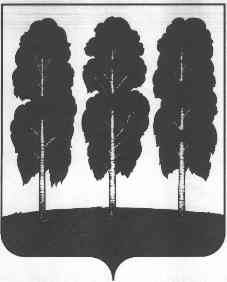 ГЛАВА БЕРЕЗОВСКОГО РАЙОНАХАНТЫ-МАНСИЙСКОГО АВТОНОМНОГО ОКРУГА-ЮГРЫПОСТАНОВЛЕНИЕот 24.04.2023                                                                                                              № 26пгт. БерезовоО назначении публичных слушаний по проекту решения Думы Березовского района «Об исполнении бюджета Березовского района за 2022 год»На основании статьи 28 Федерального закона от 06 октября 2003 года № 131-ФЗ «Об общих принципах организации местного самоуправления в Российской Федерации», статьи 12 устава Березовского района, решений Думы Березовского района от 19 сентября 2013 года № 341 «О положении об отдельных вопросах организации и осуществления бюджетного процесса в Березовском районе», от 15 марта 2017 года № 87 «Об утверждении Порядка организации и проведения публичных слушаний в Березовском районе»:1. Назначить публичные слушания по проекту решения Думы Березовского района «Об исполнении бюджета Березовского района за 2022 год», внесенному по инициативе главы Березовского района, согласно приложению 1 к настоящему постановлению.2. Утвердить Порядок учета предложений по проекту решения Думы Березовского района «Об исполнении бюджета Березовского района за 2022 год» и участия граждан в его обсуждении согласно приложению 2 к настоящему постановлению.3. Утвердить состав организационного комитета по проведению публичных слушаний согласно приложению 3 к настоящему постановлению.4. Установить, что предложения по вопросу, указанному в пункте 1 настоящего постановления, направляются в Комитет по финансам администрации Березовского района, по адресу: пгт. Березово, ул. Астраханцева, д.54, каб. 313, или на электронный адрес: komfin@berezovo.ru до 10 мая 2023 года (включительно).5. В рамках публичных слушаний провести обсуждение по вопросу, указанному в пункте 1 настоящего постановления, 15 мая 2023 года с 18-00 часов по адресу: пгт. Березово, ул. Астраханцева, д.54 (зал заседаний, 4 этаж).6. Направить настоящее постановление в Думу Березовского района.7. Опубликовать настоящее постановление в газете «Жизнь Югры» и разместить на официальном веб-сайте органов местного самоуправления Березовского района.8. Настоящее постановление вступает в силу после его подписания.Глава района                                                                                                  П.В. АртеевПриложение 1к постановлению главы Березовского районаот 24.04.2023  № 26ПРОЕКТДУМА БЕРЕЗОВСКОГО РАЙОНАХАНТЫ-МАНСИЙСКОГО АВТОНОМНОГО ОКРУГА – ЮГРЫ РЕШЕНИЕот _________ 2023 года		     	                                                              № ____пгт. БерезовоОб исполнении бюджетаБерезовского района за 2022 годВ соответствии с Бюджетным кодексом Российской Федерации, Федеральным законом от 06 октября 2003 года № 131-ФЗ «Об общих принципах организации местного самоуправления в Российской Федерации», руководствуясь статьей 18 устава Березовского района, утвержденным решением Думы Березовского района от 15 апреля 2005 года № 338, Положением об отдельных вопросах организации и осуществления бюджетного процесса в Березовском районе, утвержденным решением Думы Березовского района от 19 сентября 2013 года № 341, заслушав отчет администрации Березовского района об исполнении бюджета Березовского района за 2022 год, учитывая результаты публичных слушаний,Дума района РЕШИЛА:1. Утвердить отчет об исполнении бюджета Березовского района за 2022 год по доходам в сумме 4 994 232,3 тыс. рублей, по расходам в сумме 4 966 414,3 тыс. рублей, с превышением доходов над расходами (профицит бюджета района) в сумме 27 818,0 тыс. рублей с показателями:- по доходам бюджета по кодам классификации доходов бюджета Березовского района за 2022 год согласно приложению 1 к настоящему решению;- по источникам финансирования дефицита бюджета по кодам классификации источников финансирования дефицита бюджета Березовского района за 2022 год согласно приложению 2 к настоящему решению;- по разделам, подразделам классификации расходов бюджета Березовского района за 2022 год согласно приложению 3 к настоящему решению;- по разделам, подразделам, целевым статьям (муниципальным программам Березовского района и непрограммным направлениям деятельности), видам расходов классификации расходов бюджета Березовского района в ведомственной структуре расходов за 2022 год согласно приложению 4 к настоящему решению;- по исполнению сметы муниципального дорожного фонда Березовского района за 2022 год согласно приложению 5 к настоящему решению.2. Опубликовать настоящее решение в газете «Жизнь Югры» и разместить на официальном веб-сайте органов местного самоуправления Березовского района.3. Настоящее решение вступает в силу после его подписания.Председатель ДумыБерезовского района  							                 З.Р. КаневаПриложение 1 к решению Думы Березовского района от__________ 2023 года №___Приложение 2к решению думы Березовского района от ___________2023 года №___Источники финансирования дефицита бюджета Березовского района за 2022 год по кодам классификации источников финансирования дефицита бюджетаТыс. рублей                                                                                                                    Приложение 3 к решению Думы Березовского района от ___________2023 года №___Распределение бюджетных ассигнований по разделам и подразделам классификации расходов бюджета Березовского района за 2022 годТыс. рублейПриложение 4к решению Думы Березовского района от ___________2023 года №___Ведомственная структура расходов бюджета Березовского района на 2022 годтыс. рублейПриложение 5к решению Думы Березовского района от ___________2023  года №___Исполнение сметы муниципального дорожного фонда Березовского района за 2022 годТыс. рублейПриложение 2к постановлению главы Березовского района от 24.04.2023 № 26Порядокучета предложений по проекту решения Думы Березовского района«Об исполнении бюджета Березовского района за 2022 год»Порядок организации и проведения публичных слушаний в Березовском районе утвержден решением Думы Березовского района от 15 марта 2017 года № 87.Участниками публичных слушаний по проекту решения Думы Березовского района «Об исполнении бюджета Березовского района за 2022 год» (далее – проект решения об исполнении бюджета) могут быть все заинтересованные жители Березовского района, эксперты, представители органов местного самоуправления, общественных объединений и иные лица, принимающие участие в публичных слушаниях.Предложения и замечания по вышеуказанному проекту решения Думы об исполнении бюджета принимаются организационным комитетом по проведению публичных слушаний до 10 мая 2023 года (включительно) со дня официального опубликования (обнародования) информационного сообщения о проведении публичных слушаний.Предложения и замечания по проекту об исполнении бюджета направляются в письменной форме или в форме электронного документа в организационный комитет по проведению публичных слушаний по адресу: 628140, Ханты-Мансийский автономный округ – Югра, пгт. Березово, ул. Астраханцева, д.54, каб. 313, или на электронный адрес: komfin@berezovo.ru до 10 мая 2023 года (включительно) с указанием фамилии, имени, отчества (последнее – при наличии), даты рождения, адреса места жительства и контактного телефона жителя Березовского района, внесшего предложения по обсуждаемому проекту.Контактный телефон организационного комитета по проведению публичных слушаний 2-17-38.В рамках проведения публичных слушаний 15 мая 2023 года с 18-00 часов состоится обсуждение проекта об исполнении бюджета по адресу: пгт. Березово, ул. Астраханцева, д. 54 (зал заседания, 4 этаж).	За один час до начала и на всем протяжении публичных слушаний организационный комитет по проведению публичных слушаний регистрирует участников публичных слушаний с указанием фамилии, имени, отчества, адреса места жительства, контактного телефона участника публичных слушаний.Приложение 3к постановлению главы Березовского района от 24.04.2023 № 26Составорганизационного комитета по проведению публичных слушанийпо проекту решения Думы Березовского района«Об исполнении бюджета Березовского района за 2022 год» Исполнение по доходам бюджета Березовского района за 2022 год по кодам классификации доходов бюджетов  Исполнение по доходам бюджета Березовского района за 2022 год по кодам классификации доходов бюджетов  Исполнение по доходам бюджета Березовского района за 2022 год по кодам классификации доходов бюджетов  Исполнение по доходам бюджета Березовского района за 2022 год по кодам классификации доходов бюджетов  Исполнение по доходам бюджета Березовского района за 2022 год по кодам классификации доходов бюджетов тыс. руб.Код классификации доходов бюджетовКод классификации доходов бюджетовНаименование главного администратора доходов бюджета и кода классификации доходов бюджетовПланИсполнено% исполненияКод главного адм-ра доходов бюджетовКод вида и подвида доходов бюджетаНаименование главного администратора доходов бюджета и кода классификации доходов бюджетовПланИсполнено% исполнения123456ДОХОДЫ, ВСЕГО:ДОХОДЫ, ВСЕГО:ДОХОДЫ, ВСЕГО:5 083 761,7 4 994 232,3 98,2040Администрация Березовского района30 680,033 681,8109,804011105013050000120Доходы, получаемые в виде арендной платы за земельные участки, государственная собственность на которые не разграничена и которые расположены в границах сельских поселений и межселенных территорий муниципальных районов, а также средства от продажи права на заключение договоров аренды указанных земельных участков2 200,02 563,4116,504011105013130000120Доходы, получаемые в виде арендной платы за земельные участки, государственная собственность на которые не разграничена и которые расположены в границах городских поселений, а также средства от продажи права на заключение договоров аренды указанных земельных участков1 400,01 410,4100,704011105025050000120Доходы, получаемые в виде арендной платы, а также средства от продажи права на заключение договоров аренды за земли, находящиеся в собственности муниципальных районов (за исключением земельных участков муниципальных бюджетных и автономных учреждений)434,7406,093,404011105035050000120Доходы от сдачи в аренду имущества, находящегося в оперативном управлении органов управления муниципальных районов и созданных ими учреждений (за исключением имущества муниципальных бюджетных и автономных учреждений)9 900,09 929,0100,304011107015050000120Доходы от перечисления части прибыли, остающейся после уплаты налогов и иных обязательных платежей муниципальных унитарных предприятий, созданных муниципальными районами5 512,65 512,6100,004011109045050000120Прочие поступления от использования имущества, находящегося в собственности муниципальных районов (за исключением имущества муниципальных бюджетных и автономных учреждений, а также имущества муниципальных унитарных предприятий, в том числе казенных)2 900,03 121,4107,604011302995050000130Прочие доходы от компенсации затрат бюджетов муниципальных районов1 400,11 468,9104,904011401050050000410Доходы от продажи квартир, находящихся в собственности муниципальных районов0,00,0X04011402053050000410Доходы от реализации иного имущества, находящегося в собственности муниципальных районов (за исключением имущества муниципальных бюджетных и автономных учреждений, а также имущества муниципальных унитарных предприятий, в т.ч. казенных), в части реализации основных средств по указанному имуществу5 250,07 438,4141,704011406013050000430Доходы от продажи земельных участков, государственная собственность на которые не разграничена и которые расположены в границах сельских поселений и межселенных территорий муниципальных районов75,078,9105,204011406013130000430Доходы от продажи земельных участков, государственная собственность на которые не разграничена и которые расположены в границах городских поселений121,3247,3203,904011406025050000430Доходы от продажи земельных участков, находящихся в собственности муниципальных районов (за исключением земельных участков муниципальных бюджетных и автономных учреждений)26,526,5100,004011502050050000140Платежи, взимаемые органами местного самоуправления (организациями) муниципальных районов за выполнение определенных функций57,457,4100,004011607010050000140Штрафы, неустойки, пени, уплаченные в случае просрочки исполнения поставщиком (подрядчиком, исполнителем) обязательств, предусмотренных муниципальным контрактом, заключенным муниципальным органом, казенным учреждением муниципального района480,9484,5100,704011607090050000140Иные штрафы, неустойки, пени, уплаченные в соответствии с законом или договором в случае неисполнения или ненадлежащего исполнения обязательств перед муниципальным органом, (муниципальным казенным учреждением) муниципального района386,0398,5103,204011610123010000140Доходы от денежных взысканий (штрафов), поступающие в счет погашения задолженности, образовавшейся до 1 января 2020 года, подлежащие зачислению в бюджет муниципального образования по нормативам, действовавшим в 2019 году6,66,6100,004011705050050000180Прочие неналоговые доходы бюджетов муниципальных районов28,932,0110,704020405099050000150Прочие безвозмездные поступления от негосударственных организаций в бюджеты муниципальных районов500,0500,0100,0048Федеральная служба по надзору в сфере природопользования3 425,73 425,7100,004811201010016000120Плата за выбросы загрязняющих веществ в атмосферный воздух стационарными объектами (федеральные государственные органы, Банк России, органы управления государственными внебюджетными фондами Российской Федерации)2 654,52 654,5100,004811201030016000120Плата за сбросы загрязняющих веществ в водные объекты (федеральные государственные органы, Банк России, органы управления государственными внебюджетными фондами Российской Федерации)6,06,0100,004811201041016000120Плата за размещение отходов производства (федеральные государственные органы, Банк России, органы управления государственными внебюджетными фондами Российской Федерации)263,4263,3100,004811201042016000120Плата за размещение твердых коммунальных отходов (федеральные государственные органы, Банк России, органы управления государственными внебюджетными фондами Российской Федерации)501,8501,9100,0050Комитет по финансам администрации Березовского района4 657 031,84 565 676,698,005011103050050000120Проценты, полученные от предоставления бюджетных кредитов внутри страны за счет средств бюджетов муниципальных районов3 720,13 727,6100,205011302995050000130Прочие доходы от компенсации затрат бюджетов муниципальных районов0,00,0X05011601157010000140Административные штрафы, установленные главой 15 Кодекса Российской Федерации об административных правонарушениях, за административные правонарушения в области финансов, связанные с нецелевым использованием бюджетных средств, невозвратом либо несвоевременным возвратом бюджетного кредита, неперечислением либо несвоевременным перечислением платы за пользование бюджетным кредитом, нарушением условий предоставления бюджетного кредита, нарушением порядка и (или) условий предоставления (расходования) межбюджетных трансфертов, нарушением условий предоставления бюджетных инвестиций, субсидий юридическим лицам, индивидуальным предпринимателям и физическим лицам, подлежащие зачислению в бюджет муниципального образования2,52,5100,005020215001050000150Дотации бюджетам муниципальных районов на выравнивание бюджетной обеспеченности из бюджета субъекта Российской Федерации1 168 154,11 168 154,1100,005020215002050000150Дотации бюджетам муниципальных районов на поддержку мер по обеспечению сбалансированности бюджетов149 524,9149 524,9100,005020219999050000150Прочие дотации бюджетам муниципальных районов31 074,431 074,4100,005020220041050000150Субсидии бюджетам муниципальных районов на строительство, модернизацию, ремонт и содержание автомобильных дорог общего пользования, в том числе дорог в поселениях (за исключением автомобильных дорог федерального значения)11 739,011 739,0100,005020220077050000150Субсидии бюджетам муниципальных районов на софинансирование капитальных вложений в объекты муниципальной собственности567 087,7479 458,884,505020220302050000150Субсидии бюджетам муниципальных районов на обеспечение мероприятий по переселению граждан из аварийного жилищного фонда, в том числе переселению граждан из аварийного жилищного фонда с учетом необходимости развития малоэтажного жилищного строительства, за счет средств бюджетов13 692,913 692,8100,005020225097050000150Субсидии бюджетам муниципальных районов на создание в общеобразовательных организациях, расположенных в сельской местности и малых городах, условий для занятий физической культурой и спортом1 417,71 417,7100,005020225304050000150Субсидии бюджетам муниципальных районов на организацию бесплатного горячего питания обучающихся, получающих начальное общее образование в государственных и муниципальных образовательных организациях10 696,210 696,0100,005020225497050000150Субсидии бюджетам муниципальных районов на реализацию мероприятий по обеспечению жильем молодых семей1 027,71 027,7100,005020225519050000150Субсидия бюджетам муниципальных районов на поддержку отрасли культуры90,790,7100,005020225555050000150Субсидии бюджетам муниципальных районов на реализацию программ формирования современной городской среды17 182,317 182,3100,005020229999050000150Прочие субсидии бюджетам муниципальных районов295 698,5295 623,2100,005020230024050000150Субвенции бюджетам муниципальных районов на выполнение передаваемых полномочий субъектов Российской Федерации1 983 539,21 980 825,499,905020230029050000150Субвенции бюджетам муниципальных районов на компенсацию части платы, взимаемой с родителей (законных представителей) за присмотр и уход за детьми, посещающими образовательные организации, реализующие образовательные программы дошкольного образования21 826,021 456,398,305020235082050000150Субвенции бюджетам муниципальных районов на предоставление жилых помещений детям-сиротам и детям, оставшимся без попечения родителей, лицам из их числа по договорам найма специализированных жилых помещений17 355,917 355,9100,005020235118050000150Субвенции бюджетам муниципальных районов на осуществление первичного воинского учета органами местного самоуправления поселений, муниципальных и городских округов2 617,42 617,4100,005020235120050000150Субвенции бюджетам муниципальных районов на осуществление полномочий по составлению (изменению) списков кандидатов в присяжные заседатели федеральных судов общей юрисдикции в Российской Федерации2,12,1100,005020235135050000150Субвенции бюджетам муниципальных районов на осуществление полномочий по обеспечению жильем отдельных категорий граждан, установленных Федеральным законом от 12 января 1995 года N 5-ФЗ "О ветеранах"3 250,73 250,7100,005020235176050000150Субвенции бюджетам муниципальных районов на осуществление полномочий по обеспечению жильем отдельных категорий граждан, установленных Федеральным законом от 24 ноября 1995 года N 181-ФЗ "О социальной защите инвалидов в Российской Федерации"1 597,91 597,9100,005020235930050000150Субвенции бюджетам муниципальных районов на государственную регистрацию актов гражданского состояния6 683,36 683,3100,005020240014050000150Межбюджетные трансферты, передаваемые бюджетам муниципальных районов из бюджетов поселений на осуществление части полномочий по решению вопросов местного значения в соответствии с заключенными соглашениями14 144,614 144,5100,005020245179050000150Межбюджетные трансферты, передаваемые бюджетам муниципальных районов на проведение мероприятий по обеспечению деятельности советников директора по воспитанию и взаимодействию с детскими общественными объединениями в общеобразовательных организациях373,9373,9100,005020245303050000150Межбюджетные трансферты, передаваемые бюджетам муниципальных районов на ежемесячное денежное вознаграждение за классное руководство педагогическим работникам государственных и муниципальных общеобразовательных организаций37 176,236 800,399,005020249999050000150Прочие межбюджетные трансферты, передаваемые бюджетам муниципальных районов327 382,3327 183,699,905021805030050000150Доходы бюджетов муниципальных районов от возврата иными организациями остатков субсидий прошлых лет0,00,0X05021860010050000150Доходы бюджетов муниципальных районов от возврата прочих остатков субсидий, субвенций и иных межбюджетных трансфертов, имеющих целевое назначение, прошлых лет из бюджетов поселений0,00,0X05021960010050000150Возврат остатков субсидий, субвенций и иных межбюджетных трансфертов, имеющих целевое назначение, прошлых лет из бюджетов муниципальных районов-30 026,4 -30 026,4 100,0076Федеральное агентство по рыболовству0,01,3X07611610123010000140Доходы от денежных взысканий (штрафов), поступающие в счет погашения задолженности, образовавшейся до 1 января 2020 года, подлежащие зачислению в бюджет муниципального образования по нормативам, действовавшим в 2019 году0,01,3X141Федеральная служба по надзору в сфере защиты прав потребителей и благополучия человека0,00,0X14111610123010000140Доходы от денежных взысканий (штрафов), поступающие в счет погашения задолженности, образовавшейся до 1 января 2020 года, подлежащие зачислению в бюджет муниципального образования по нормативам, действовавшим в 2019 году0,00,0X161 Федеральная антимонопольная служба 0,00,0X16111610123010000140Денежные взыскания (штрафы) за нарушение законодательства Российской Федерации о размещении заказов на поставки товаров, выполнение работ, оказание услуг для нужд муниципальных районов0,00,0X170Служба государственного надзора за техническим состоянием самоходных машин и других видов техники ХМАО-Югры67,045,367,617011601092010000140Административные штрафы, установленные главой 9 Кодекса Российской Федерации об административных правонарушениях, за административные правонарушения в промышленности, строительстве и энергетике, налагаемые должностными лицами органов исполнительной власти субъектов Российской Федерации, учреждениями субъектов Российской Федерации28,329,8105,317011601192010000140Административные штрафы, установленные главой 19 Кодекса Российской Федерации об административных правонарушениях, за административные правонарушения против порядка управления, налагаемые должностными лицами органов исполнительной власти субъектов Российской Федерации, учреждениями субъектов Российской Федерации38,715,540,1177Министерство Российской Федерации по делам гражданской обороны, чрезвычайным ситуациям и ликвидации последствий стихийных бедствий 0,00,0X17711610123010000140Доходы от денежных взысканий (штрафов), поступающие в счет погашения задолженности, образовавшейся до 1 января 2020 года, подлежащие зачислению в бюджет муниципального образования по нормативам, действовавшим в 2019 году0,00,0X182Федеральная налоговая служба 388 154,4387 069,999,718210102010010000110Налог на доходы физических лиц с доходов, источником которых является налоговый агент, за исключением доходов, в отношении которых исчисление и уплата налога осуществляются в соответствии со статьями 227, 227.1 и 228 Налогового кодекса Российской Федерации322 494,8320 378,499,318210102020010000110Налог на доходы физических лиц с доходов, полученных от осуществления деятельности физическими лицами, зарегистрированными в качестве индивидуальных предпринимателей, нотариусов, занимающихся частной практикой, адвокатов, учредивших адвокатские кабинеты и других лиц, занимающихся частной практикой в соответствии со статьей 227 Налогового кодекса Российской Федерации300,4221,573,718210102030010000110Налог на доходы физических лиц, с доходов, полученных физическими лицами в соответствии со статьей 228 Налогового Кодекса Российской Федерации1 340,11 370,7102,318210102040010000110Налог на доходы физических лиц  в виде фиксированных авансовых платежей с доходов, полученных физическими лицами, являющимися иностранными гражданами, осуществляющими трудовую деятельность по найму у физических лиц на основании патента в соответствии со статьей 227.1 Налогового кодекса Российской Федерации502,01 171,9233,418210102080010000110Налог на доходы физических лиц в части суммы налога, превышающей 650 000 рублей, относящейся к части налоговой базы, превышающей 5 000 000 рублей (за исключением налога на доходы физических лиц с сумм прибыли контролируемой иностранной компании, в том числе фиксированной прибыли контролируемой иностранной компании)1 700,02 053,6120,818210501011010000110Налог, взимаемый с налогоплательщиков, выбравших в качестве объекта налогообложения доходы28 030,527 588,698,418210501012010000110Налог, взимаемый с налогоплательщиков, выбравших в качестве объекта налогообложения доходы (за налоговые периоды, истекшие до 1 января 2011 года)0,0-0,9X18210501021010000110Налог, взимаемый с налогоплательщиков, выбравших в качестве объекта налогообложения доходы, уменьшенные на величину расходов (в том числе минимальный налог, зачисляемый в бюджеты субъектов Российской Федерации)20 450,020 998,3102,718210502010020000110Единый налог на вмененный доход для отдельных видов деятельности210,7212,5100,918210503010010000110Единый сельскохозяйственный налог35,073,0208,618210504020020000110Налог, взимаемый в связи с применением патентной системы налогообложения, зачисляемый в бюджеты муниципальных районов4 050,04 281,4105,718210604011020000110Транспортный налог с организаций1 045,2536,751,318210604012020000110Транспортный налог с физических лиц3 296,43 399,5103,118210606033050000110Земельный налог с организаций, обладающих земельным участком, расположенным в границах межселенных территорий27,527,5100,018210803010010000110Государственная пошлина по делам, рассматриваемым в судах общей юрисдикции, мировыми судьями (за исключением Верховного Суда Российской Федерации)4 624,04 709,4101,818211610129010000140Доходы от денежных взысканий (штрафов), поступающие в счет погашения задолженности, образовавшейся до 1 января 2020 года, подлежащие зачислению в федеральный бюджет и бюджет муниципального образования по нормативам, действовавшим в 2019 году47,847,8100,0188Министерство внутренних дел Российской Федерации 0,0-0,7X18811610123010000140Доходы от денежных взысканий (штрафов), поступающие в счет погашения задолженности, образовавшейся до 1 января 2020 года, подлежащие зачислению в бюджет муниципального образования по нормативам, действовавшим в 2019 году0,0-0,7X230Департамент образования и науки Ханты-Мансийского автономного округа - Югры50,050,0100,023011601053019000140Административные штрафы, установленные главой 5 Кодекса Российской Федерации об административных правонарушениях, за административные правонарушения, посягающие на права граждан, налагаемые мировыми судьями, комиссиями по делам несовершеннолетних и защите их прав50,050,0100,0231Комитет образования администрации Березовского района431,4431,4100,023111302995050000130Прочие доходы от компенсации затрат бюджетов муниципальных районов431,3431,3100,023111607010050000140Штрафы, неустойки, пени, уплаченные в случае просрочки исполнения поставщиком (подрядчиком, исполнителем) обязательств, предусмотренных муниципальным контрактом, заключенным муниципальным органом, казенным учреждением муниципального района0,10,1100,0241Комитет культуры администрации Березовского района633,9633,9100,024111302995050000130Прочие доходы от компенсации затрат бюджетов муниципальных районов633,9633,9100,0271Комитет спорта и молодежной политики администрации Березовского района119,5119,5100,027111302995050000130Прочие доходы от компенсации затрат бюджетов муниципальных районов119,5119,5100,0420Служба жилищного и строительного надзора Ханты-Мансийского автономного округа-Югры70,070,0100,042011601132010000140Административные штрафы, установленные главой 13 Кодекса Российской Федерации об административных правонарушениях, за административные правонарушения в области связи и информации, налагаемые должностными лицами органов исполнительной власти субъектов Российской Федерации, учреждениями субъектов Российской Федерации50,050,0100,042011601193010000140Административные штрафы, установленные главой 19 Кодекса Российской Федерации об административных правонарушениях, за административные правонарушения против порядка управления, налагаемые мировыми судьями, комиссиями по делам несовершеннолетних и защите их прав20,020,0100,0530Служба по контролю и надзору в сфере охраны окружающей среды, объектов животного мира и лесных отношений Ханты-Мансийского автономного округа-Югры280,4276,698,653011601072010009140Административные штрафы, установленные главой 7 Кодекса Российской Федерации об административных правонарушениях, за административные правонарушения в области охраны собственности, налагаемые должностными лицами органов исполнительной власти субъектов Российской Федерации, учреждениями субъектов Российской Федерации100,0100,0100,053011601082010000140Административные штрафы, установленные главой 8 Кодекса Российской Федерации об административных правонарушениях, за административные правонарушения в области охраны окружающей среды и природопользования, налагаемые должностными лицами органов исполнительной власти субъектов Российской Федерации, учреждениями субъектов Российской Федерации167,0163,097,653011602010020000140Административные штрафы, установленные законами субъектов Российской Федерации об административных правонарушениях, за нарушение законов и иных нормативных правовых актов субъектов Российской Федерации1,01,0100,053011611050010000140Платежи по искам о возмещении вреда, причиненного окружающей среде, а также платежи, уплачиваемые при добровольном возмещении вреда, причиненного окружающей среде (за исключением вреда, причиненного окружающей среде на особо охраняемых природных территориях, а также вреда, причиненного водным объектам), подлежащие зачислению в бюджет муниципального образования12,412,6101,6580Департамент внутренней политики Ханты-Мансийского автономного округа - Югры13,325,3190,258011601203010000140Административные штрафы, установленные главой 20 Кодекса Российской Федерации об административных правонарушениях, за административные правонарушения, посягающие на общественный порядок и общественную безопасность, налагаемые мировыми судьями, комиссиями по делам несовершеннолетних и защите их прав13,325,3190,2650Администрация городского поселения Игрим1 204,51 087,690,365011105013130000120Доходы, получаемые в виде арендной платы за земельные участки, государственная собственность на которые не разграничена и которые расположены в границах городских поселений, а также средства от продажи права на заключение договоров аренды указанных земельных участков1 190,41 071,190,065011406013130000430Доходы от продажи земельных участков, государственная собственность на которые не разграничена и которые расположены в границах городских поселений14,116,5117,0690Аппарат Губернатора Ханты-Мансийского автономного округа- Югры1 599,81 638,1102,469011601053010000140Административные штрафы, установленные главой 5 Кодекса Российской Федерации об административных правонарушениях, за административные правонарушения, посягающие на права граждан, налагаемые мировыми судьями, комиссиями по делам несовершеннолетних и защите их прав63,361,497,069011601063010000140Административные штрафы, установленные главой 6 Кодекса Российской Федерации об административных правонарушениях, за административные правонарушения, посягающие на здоровье, санитарно-эпидемиологическое благополучие населения и общественную нравственность, налагаемые мировыми судьями, комиссиями по делам несовершеннолетних и защите их прав160167,3104,669011601073010000140Административные штрафы, установленные главой 7 Кодекса Российской Федерации об административных правонарушениях, за административные правонарушения в области охраны собственности, налагаемые мировыми судьями, комиссиями по делам несовершеннолетних и защите их прав36,544,4121,669011601083010000140Административные штрафы, установленные главой 8 Кодекса Российской Федерации об административных правонарушениях, за административные правонарушения в области охраны окружающей среды и природопользования, налагаемые мировыми судьями, комиссиями по делам несовершеннолетних и защите их прав74,077,9105,369011601133010000140Административные штрафы, установленные Главой 13 Кодекса Российской Федерации об административных правонарушениях, за административные правонарушения в области связи и информации, налагаемые мировыми судьями, комиссиями по делам несовершеннолетних и защите их прав3,03,0100,069011601143010000140Административные штрафы, установленные главой 14 Кодекса Российской Федерации об административных правонарушениях, за административные правонарушения в области предпринимательской деятельности и деятельности саморегулируемых организаций, налагаемые мировыми судьями, комиссиями по делам несовершеннолетних и защите их прав16,516,5100,069011601153010000140Административные штрафы, установленные главой 15 Кодекса Российской Федерации об административных правонарушениях, за административные правонарушения в области финансов, налогов и сборов, страхования, рынка ценных бумаг (за исключением штрафов, указанных в пункте 6 статьи 46 Бюджетного кодекса Российской Федерации), налагаемые мировыми судьями, комиссиями по делам несовершеннолетних и защите их прав2,12,1100,069011601173010000140Административные штрафы, установленные главой 17 Кодекса Российской Федерации об административных правонарушениях, за административные правонарушения, посягающие на институты государственной власти, налагаемые мировыми судьями, комиссиями по делам несовершеннолетних и защите их прав11,5150,069011601183010000140Административные штрафы, установленные главой 18 Кодекса Российской Федерации об административных правонарушениях, за административные правонарушения в области защиты государственной границы Российской Федерации и обеспечения режима пребывания иностранных граждан или лиц без гражданства на территории Российской Федерации, налагаемые мировыми судьями, комиссиями по делам несовершеннолетних и защите их прав22100,069011601193010000140Административные штрафы, установленные главой 19 Кодекса Российской Федерации об административных правонарушениях, за административные правонарушения против порядка управления, налагаемые мировыми судьями, комиссиями по делам несовершеннолетних и защите их прав295,4304,3103,069011601203010000140Административные штрафы, установленные главой 20 Кодекса Российской Федерации об административных правонарушениях, за административные правонарушения, посягающие на общественный порядок и общественную безопасность, налагаемые мировыми судьями, комиссиями по делам несовершеннолетних и защите их прав945,5957,2101,269011602010020000140Административные штрафы, установленные законами субъектов Российской Федерации об административных правонарушениях, за нарушение законов и иных нормативных правовых актов субъектов Российской Федерации0,50,5100,0Наименование кодов групп, подгрупп, статей, видам источников финансирования дефицитов бюджетов классификации операций сектора государственного управления, относящихся к источникам финансирования дефицита бюджетаКодУточненный планИсполнено% исполнения040 Администрация Березовского района040.00.00.00.00.00.0000.0000,0 1,1 X Возврат бюджетных кредитов, предоставленных юридическим лицам из бюджетов муниципальных районов в валюте Российской Федерации040.01.06.05.01.05.0000.6400,01,1    X 050 Комитет по финансам администрации Березовского района050.00.00.00.00.00.0000.00025 890,7 - 27 819,1 - 107,4 Привлечение кредитов из других бюджетов бюджетной системы Российской Федерации бюджетами муниципальных районов в валюте Российской Федерации050.01.03.01.00.05.0000.710189 919,9189 919,9100,0Погашение бюджетами муниципальных районов кредитов от других бюджетов бюджетной системы Российской Федерации в валюте Российской Федерации050.01.03.01.00.05.0000.810269 626,1   269 626,1100,0Увеличение прочих остатков денежных средств бюджетов муниципальных районов050.01.05.02.01.05.0000.5100,05 901,3X Уменьшение прочих остатков денежных средств бюджетов муниципальных районов050.01.05.02.01.05.0000.61025 890,725 890,7100,0Предоставление бюджетных кредитов юридическим лицам из бюджетов муниципальных районов в валюте Российской Федерации050.01.06.05.01.05.0000.540189 919,9189 919,9100,0Возврат бюджетных кредитов, предоставленных юридическим лицам из бюджетов муниципальных районов в валюте Российской Федерации050.01.06.05.01.05.0000.640270 726,1221 817,681,9Предоставление бюджетных кредитов другим бюджетам бюджетной системы Российской Федерации из бюджетов муниципальных районов в валюте Российской Федерации050.01.06.05.02.05.0000.5402 000,00,00,0Возврат бюджетных кредитов, предоставленных другим бюджетам бюджетной системы Российской Федерации из бюджетов муниципальных районов в валюте Российской Федерации050.01.06.05.02.05.0000.640900,00,0  0,0Источники финансирования дефицита бюджета, всего:25 890,7 - 27 818,0 - 107,4Наименование показателяРЗПРУточненный планИсполнено% ИсполненияОбщегосударственные вопросы0100632 190,9628 452,699,4Функционирование высшего должностного лица субъекта Российской Федерации и муниципального образования01027 196,07 114,598,9Функционирование законодательных (представительных) органов государственной власти и представительных органов муниципальных образований010316 935,816 742,298,9Функционирование Правительства Российской Федерации, высших исполнительных органов государственной власти субъектов Российской Федерации, местных администраций0104219 181,9218 812,899,8Судебная система01052,12,1100,0Обеспечение деятельности финансовых, налоговых и таможенных органов и органов финансового (финансово-бюджетного) надзора010654 666,1 54 243,1 99,2Обеспечение проведения выборов и референдумов01070,0 0,0 0,0Резервные фонды01111 858,90,00,0Другие общегосударственные вопросы0113332 350,1331 537,999,8Национальная оборона02002 617,42 617,4100,0Мобилизационная и вневойсковая подготовка02032 617,42 617,4100,0Национальная безопасность и правоохранительная деятельность030027 367,927 319,099,8Органы юстиции03046 731,26 731,2100,0Защита населения и территории от чрезвычайных ситуаций природного и техногенного характера, гражданская оборона030920 077,320 028,999,8Защита населения и территории от чрезвычайных ситуаций природного и техногенного характера, пожарная безопасность0310258,0258,0100,0Другие вопросы в области национальной безопасности и правоохранительной деятельности0314301,4300,999,8Национальная экономика0400241 137,7214 268,988,9Общеэкономические вопросы04015 667,75 469,096,5Сельское хозяйство и рыболовство04055 042,24 873,396,7Транспорт0408162 784,3138 526,485,1Дорожное хозяйство (дорожные фонды)040941 161,839 234,995,3Связь и информатика04107 692,87 433,596,6Другие вопросы в области национальной экономики041218 788,918 731,899,7Жилищно-коммунальное хозяйство05001 188 541,71 157 844,997,4Жилищное хозяйство0501113 574,7113 574,6100,0Коммунальное хозяйство05021 010 049,6979 352,997,0Благоустройство050364 857,864 857,8100,0Другие вопросы в области жилищно-коммунального хозяйства050559,659,6100,0Охрана окружающей среды0600107,9107,9100,0Другие вопросы в области охраны окружающей среды0605107,9107,9100,0Образование07002 307 184,82 232 175,796,7Дошкольное образование0701374 078,5373 656,599,9Общее образование07021 616 553,81 544 738,695,6Дополнительное образование детей0703212 014,5209 394,498,8Молодежная политика070716 476,916 453,599,9Другие вопросы в области образования070988 061,187 932,799,9КУЛЬТУРА, КИНЕМАТОГРАФИЯ0800147 564,5145 398,698,5Культура0801131 295,4129 133,198,4Другие вопросы в области культуры, кинематографии080416 269,116 265,5100,0ЗДРАВООХРАНЕНИЕ0900818,9549,367,1Другие вопросы в области здравоохранения0909818,9549,367,1Социальная политика1000159 238,5156 588,298,3Пенсионное обеспечение10019 104,09 103,8100,0Социальное обеспечение населения10034 848,74 848,6100,0Охрана семьи и детства1004115 705,7114 656,299,1Другие вопросы в области социальной политики100629 580,127 979,694,6ФИЗИЧЕСКАЯ КУЛЬТУРА И СПОРТ1100168 071,7166 420,599,0Физическая культура1101149 700,7148 077,698,9Другие вопросы в области физической культуры и спорта110518 371,018 342,999,8СРЕДСТВА МАССОВОЙ ИНФОРМАЦИИ120019 936,319 822,099,4Периодическая печать и издательства120219 936,319 822,099,4ОБСЛУЖИВАНИЕ ГОСУДАРСТВЕННОГО И МУНИЦИПАЛЬНОГО ДОЛГА1300115,590,678,4Обслуживание государственного внутреннего и муниципального долга1301115,590,678,4МЕЖБЮДЖЕТНЫЕ ТРАНСФЕРТЫ ОБЩЕГО ХАРАКТЕРА БЮДЖЕТАМ БЮДЖЕТНОЙ СИСТЕМЫ РОССИЙСКОЙ ФЕДЕРАЦИИ1400214 758,7214 758,7100,0Дотации на выравнивание бюджетной обеспеченности субъектов Российской Федерации и муниципальных образований1401210 482,6210 482,6100,0Прочие межбюджетные трансферты общего характера14034 276,14 276,1100,0ИТОГОИТОГОИТОГО5 109 652,44 966 414,397,2аименованиеПППРЗПРЦСРЦСРЦСРЦСРВРУточненный планв т.ч.             субвенцииИсполненот.ч. субвенции% ИсполненияАдминистрация Березовского района0402 394 538,2659 642,72 263 518,1656 929,494,5Общегосударственные вопросы04001495 349,317 165,7494 227,817 165,799,8Функционирование высшего должностного лица субъекта Российской Федерации и муниципального образования04001027 196,00,07 114,50,098,9Муниципальная программа "Совершенствование муниципального управления в Березовском районе"0400102187 196,00,07 114,50,098,9Подпрограмма "Обеспечение исполнения полномочий администрации Березовского района и подведомственных учреждений"04001021817 196,00,07 114,50,098,9Основное мероприятие "Обеспечение выполнения полномочий и функций администрации Березовского района и подведомственных учреждений"0400102181017 196,00,07 114,50,098,9Расходы на содержание главы муниципального образования040010218101020307 196,00,07 114,50,098,9Расходы на выплаты персоналу в целях обеспечения выполнения функций государственными (муниципальными) органами, казенными учреждениями, органами управления государственными внебюджетными фондами040010218101020301007 196,00,07 114,50,098,9Расходы на выплаты персоналу государственных (муниципальных) органов040010218101020301207 196,00,07 114,50,098,9Функционирование Правительства Российской Федерации, высших исполнительных органов государственной власти субъектов Российской Федерации, местных администраций0400104219 181,90,0218 812,80,099,8Муниципальная программа "Развитие жилищной сферы в Березовском районе"04001040861,00,061,00,0100,0Подпрограмма "Содействие развитию градостроительной деятельности "040010408161,00,061,00,0100,0Основное мероприятие "Администрирование переданных полномочий"04001040810761,00,061,00,0100,0Расходы на осуществление переданных полномочий из бюджетов городских, сельских поселений в бюджет муниципального района по решению вопросов местного значения в соответствии с заключенными соглашениями0400104081078902061,00,061,00,0100,0Расходы на выплаты персоналу в целях обеспечения выполнения функций государственными (муниципальными) органами, казенными учреждениями, органами управления государственными внебюджетными фондами0400104081078902010061,00,061,00,0100,0Расходы на выплаты персоналу государственных (муниципальных) органов0400104081078902012061,00,061,00,0100,0Муниципальная программа "Жилищно-коммунальный комплекс в  Березовском районе"04001040941,00,041,00,0100,0Подпрограмма "Обеспечение равных прав потребителей  на получение коммунальных ресурсов"040010409241,00,041,00,0100,0Основное мероприятие "Предоставление субсидий организациям на  возмещение  недополученных доходов  при оказании коммунальных услуг по регулируемым ценам"04001040920441,00,041,00,0100,0Расходы на осуществление переданных полномочий из бюджетов городских, сельских поселений в бюджет муниципального района по решению вопросов местного значения в соответствии с заключенными соглашениями0400104092048902041,00,041,00,0100,0Расходы на выплаты персоналу в целях обеспечения выполнения функций государственными (муниципальными) органами, казенными учреждениями, органами управления государственными внебюджетными фондами0400104092048902010041,00,041,00,0100,0Расходы на выплаты персоналу государственных (муниципальных) органов0400104092048902012041,00,041,00,0100,0Муниципальная программа "Совершенствование муниципального управления в Березовском районе"040010418219 079,90,0218 710,80,099,8Подпрограмма "Обеспечение исполнения полномочий администрации Березовского района и подведомственных учреждений"0400104181219 079,90,0218 710,80,099,8Основное мероприятие "Обеспечение выполнения полномочий и функций администрации Березовского района и подведомственных учреждений"040010418101219 079,90,0218 710,80,099,8Расходы на обеспечение функций органов местного самоуправления04001041810102040219 079,90,0218 710,80,099,8Расходы на выплаты персоналу в целях обеспечения выполнения функций государственными (муниципальными) органами, казенными учреждениями, органами управления государственными внебюджетными фондами04001041810102040100219 075,30,0218 706,20,099,8Расходы на выплаты персоналу государственных (муниципальных) органов04001041810102040120219 075,30,0218 706,20,099,8Социальное обеспечение и иные выплаты населению040010418101020403004,60,04,60,0100,0Социальные выплаты гражданам, кроме публичных нормативных социальных выплат040010418101020403204,60,04,60,0100,0Судебная система04001052,12,12,12,1100,0Муниципальная программа "Профилактика правонарушений и обеспечение отдельных прав граждан в Березовском районе"0400105102,12,12,12,1100,0Подпрограмма "Профилактика правонарушений"04001051012,12,12,12,1100,0Основное мероприятие "Осуществление государственных полномочий по составлению (изменению и дополнению) списков кандидатов в присяжные заседатели федеральных судов общей юрисдикции"0400105101042,12,12,12,1100,0Осуществление полномочий по составлению (изменению) списков кандидатов в присяжные заседатели федеральных судов общей юрисдикции в Российской Федерации040010510104512002,12,12,12,1100,0Закупка товаров, работ и услуг для обеспечения государственных (муниципальных) нужд040010510104512002002,12,12,12,1100,0Иные закупки товаров, работ и услуг для обеспечения государственных (муниципальных) нужд040010510104512002402,12,12,12,1100,0Другие общегосударственные вопросы0400113268 969,317 163,6268 298,417 163,699,8Муниципальная программа "Устойчивое развитие коренных малочисленных народов Севера в Березовском районе"0400113074 922,14 837,14 922,14 837,1100,0Подпрограмма "Содействие развитию традиционной хозяйственной деятельности коренных малочисленных народов Севера и повышение уровня его адаптации к современным экономическим условиям с учетом обеспечения защиты исконной среды обитания и традиционного образа жизни"04001130714 837,14 837,14 837,14 837,1100,0Основное мероприятие "Поддержка юридических лиц, осуществляющих традиционную хозяйственную деятельность и физических лиц из числа коренных малочисленных народов, ведущих традиционный образ жизни"0400113071014 837,14 837,14 837,14 837,1100,0Реализация полномочий, указанного в п.2 статьи 2 Закона Ханты-Мансийского автономного округа – Югры от 31.01.2011 года № 8-оз "О наделении органов местного самоуправления муниципальных образований Ханты-Мансийского автономного округа – Югры отдельным государственным полномочием по участию в реализации государственной программы Ханты-Мансийского автономного округа – Югры "Устойчивое развитие коренных малочисленных народов Севера"040011307101842104 837,14 837,14 837,14 837,1100,0Расходы на выплаты персоналу в целях обеспечения выполнения функций государственными (муниципальными) органами, казенными учреждениями, органами управления государственными внебюджетными фондами0400113071018421010099,899,899,899,8100,0Расходы на выплаты персоналу государственных (муниципальных) органов0400113071018421012099,899,899,899,8100,0Социальное обеспечение и иные выплаты населению04001130710184210300100,0100,0100,0100,0100,0Социальные выплаты гражданам, кроме публичных нормативных социальных выплат04001130710184210320100,0100,0100,0100,0100,0Иные бюджетные ассигнования040011307101842108004 637,34 637,34 637,34 637,3100,0Субсидии юридическим лицам (кроме некоммерческих организаций), индивидуальным предпринимателям, физическим лицам - производителям товаров, работ, услуг040011307101842108104 637,34 637,34 637,34 637,3100,0Подпрограмма "Содействие развитию самобытной культуры, традиционного образа жизни, родного языка и национальных видов спорта коренных малочисленных народов Севера"040011307285,00,085,00,0100,0Основное мероприятие "Организация, проведение и участие в мероприятиях направленных на развитие национальных ремесел и промыслов"04001130720185,00,085,00,0100,0Реализация мероприятий0400113072019999085,00,085,00,0100,0Закупка товаров, работ и услуг для обеспечения государственных (муниципальных) нужд0400113072019999020085,00,085,00,0100,0Иные закупки товаров, работ и услуг для обеспечения государственных (муниципальных) нужд0400113072019999024085,00,085,00,0100,0Муниципальная программа "Профилактика правонарушений и обеспечение отдельных прав граждан в Березовском районе"0400113102 005,21 499,02 003,21 499,099,9Подпрограмма "Профилактика правонарушений"04001131011 511,01 499,01 511,01 499,0100,0Основное мероприятие "Обеспечение деятельности административной комиссии"0400113101031 511,01 499,01 511,01 499,0100,0Расходы на обеспечение функций органов местного самоуправления0400113101030204012,00,012,00,0100,0Расходы на выплаты персоналу в целях обеспечения выполнения функций государственными (муниципальными) органами, казенными учреждениями, органами управления государственными внебюджетными фондами0400113101030204010012,00,012,00,0100,0Расходы на выплаты персоналу государственных (муниципальных) органов0400113101030204012012,00,012,00,0100,0Осуществление отдельных государственных полномочий по созданию административных комиссий и определению перечня должностных лиц органов местного самоуправления, уполномоченных составлять протоколы об административных правонарушениях, предусмотренных пунктом 2 статьи 48 Закона Ханты-Мансийского автономного округа – Югры от 11 июня 2010 года № 102-оз "Об административных правонарушениях"040011310103842501 499,01 499,01 499,01 499,0100,0Расходы на выплаты персоналу в целях обеспечения выполнения функций государственными (муниципальными) органами, казенными учреждениями, органами управления государственными внебюджетными фондами040011310103842501001 499,01 499,01 499,01 499,0100,0Расходы на выплаты персоналу государственных (муниципальных) органов040011310103842501201 499,01 499,01 499,01 499,0100,0Подпрограмма "Профилактика незаконного оборота и потребления наркотических средств и психотропных веществ"040011310280,10,080,10,0100,0Основное мероприятие "Мероприятия, направленные на профилактику незаконного оборота и потребления наркотических средств и психотропных веществ"04001131020180,10,080,10,0100,0Расходы по организации мероприятий по профилактике незаконного потребления наркотических средств и психотропных веществ, наркомании победителям конкурсов муниципальных образований Ханты-Мансийского автономного  
округа – Югры0400113102018523080,10,080,10,0100,0Закупка товаров, работ и услуг для обеспечения государственных (муниципальных) нужд0400113102018523020080,10,080,10,0100,0Иные закупки товаров, работ и услуг для обеспечения государственных (муниципальных) нужд0400113102018523024080,10,080,10,0100,0Подпрограмма "Создание условий для выполнения функций, направленных на обеспечение прав и законных интересов жителей района в отдельных сферах жизнедеятельности"0400113103414,10,0412,10,099,5Основное мероприятие "Обеспечение взаимодействия с политическими партиями, избирательными комиссиями, законодательными (представительными) органами государственной власти и местного самоуправления в сфере регионального развития и содействия развитию местного самоуправления в районе, прогноза общественно-политической ситуации"040011310302414,10,0412,10,099,5Реализация мероприятий муниципальных программ (подпрограмм), направленных на развитие форм непосредственного осуществления населением местного самоуправления и участия населения в осуществлении местного самоуправления04001131030282630408,00,0408,00,0100,0Закупка товаров, работ и услуг для обеспечения государственных (муниципальных) нужд04001131030282630200408,00,0408,00,0100,0Иные закупки товаров, работ и услуг для обеспечения государственных (муниципальных) нужд04001131030282630240408,00,0408,00,0100,0Реализация мероприятий040011310302999902,00,00,00,00,0Закупка товаров, работ и услуг для обеспечения государственных (муниципальных) нужд040011310302999902002,00,00,00,00,0Иные закупки товаров, работ и услуг для обеспечения государственных (муниципальных) нужд040011310302999902402,00,00,00,00,0Софинансирование расходов на реализацию мероприятий муниципальных программ (подпрограмм), направленных на развитие форм непосредственного осуществления населением местного самоуправления и участия населения в осуществлении местного самоуправления040011310302S26304,10,04,10,0100,0Закупка товаров, работ и услуг для обеспечения государственных (муниципальных) нужд040011310302S26302004,10,04,10,0100,0Иные закупки товаров, работ и услуг для обеспечения государственных (муниципальных) нужд040011310302S26302404,10,04,10,0100,0Муниципальная программа "Управление муниципальным имуществом в Березовском районе"04001131712 924,00,012 910,30,099,9Основное мероприятие "Управление и распоряжение муниципальным имуществом и земельными ресурсами в Березовском районе"0400113170011 709,90,01 698,30,099,3Реализация мероприятий040011317001999901 709,90,01 698,30,099,3Закупка товаров, работ и услуг для обеспечения государственных (муниципальных) нужд040011317001999902001 709,90,01 698,30,099,3Иные закупки товаров, работ и услуг для обеспечения государственных (муниципальных) нужд040011317001999902401 709,90,01 698,30,099,3Основное мероприятие "Страхование муниципального имущества от случайных и непредвиденных событий"040011317002578,30,0578,00,099,9Реализация мероприятий04001131700299990578,30,0578,00,099,9Закупка товаров, работ и услуг для обеспечения государственных (муниципальных) нужд04001131700299990200578,30,0578,00,099,9Иные закупки товаров, работ и услуг для обеспечения государственных (муниципальных) нужд04001131700299990240578,30,0578,00,099,9Основное мероприятие "Приобретение имущества в муниципальную собственность"04001131700310 635,80,010 634,00,0100,0Реализация мероприятий0400113170039999010 635,80,010 634,00,0100,0Закупка товаров, работ и услуг для обеспечения государственных (муниципальных) нужд04001131700399990200302,50,0300,80,099,4Иные закупки товаров, работ и услуг для обеспечения государственных (муниципальных) нужд04001131700399990240302,50,0300,80,099,4Капитальные вложения в объекты государственной (муниципальной) собственности0400113170039999040010 333,30,010 333,20,0100,0Бюджетные инвестиции0400113170039999041010 333,30,010 333,20,0100,0Муниципальная программа "Совершенствование муниципального управления в Березовском районе"04001131892 190,710 827,591 535,510 827,599,3Подпрограмма "Обеспечение исполнения полномочий администрации Березовского района и подведомственных учреждений"040011318169 986,210 827,569 527,110 827,599,3Основное мероприятие "Обеспечение выполнения полномочий и функций администрации Березовского района и подведомственных учреждений"04001131810169 857,210 827,569 398,110 827,599,3Расходы на обеспечение деятельности (оказание услуг) муниципальных учреждений0400113181010059050 975,70,050 574,40,099,2Расходы на выплаты персоналу в целях обеспечения выполнения функций государственными (муниципальными) органами, казенными учреждениями, органами управления государственными внебюджетными фондами0400113181010059010034 651,20,034 554,30,099,7Расходы на выплаты персоналу казенных учреждений0400113181010059011034 651,20,034 554,30,099,7Закупка товаров, работ и услуг для обеспечения государственных (муниципальных) нужд0400113181010059020014 557,70,014 253,30,097,9Иные закупки товаров, работ и услуг для обеспечения государственных (муниципальных) нужд0400113181010059024014 557,70,014 253,30,097,9Иные бюджетные ассигнования040011318101005908001 766,80,01 766,80,0100,0Уплата налогов, сборов и иных платежей040011318101005908501 766,80,01 766,80,0100,0Расходы на обеспечение функций органов местного самоуправления04001131810102040571,50,0571,20,0100,0Расходы на выплаты персоналу в целях обеспечения выполнения функций государственными (муниципальными) органами, казенными учреждениями, органами управления государственными внебюджетными фондами0400113181010204010079,80,079,80,0100,0Расходы на выплаты персоналу государственных (муниципальных) органов0400113181010204012079,80,079,80,0100,0Иные бюджетные ассигнования04001131810102040800491,70,0491,40,0100,0Уплата налогов, сборов и иных платежей04001131810102040850491,70,0491,40,0100,0Прочие расходы органов местного самоуправления040011318101024007 306,90,07 249,40,099,2Закупка товаров, работ и услуг для обеспечения государственных (муниципальных) нужд040011318101024002002 637,80,02 621,90,099,4Иные закупки товаров, работ и услуг для обеспечения государственных (муниципальных) нужд040011318101024002402 637,80,02 621,90,099,4Социальное обеспечение и иные выплаты населению04001131810102400300523,00,0481,40,092,0Публичные нормативные выплаты гражданам несоциального характера04001131810102400330523,00,0481,40,092,0Иные бюджетные ассигнования040011318101024008004 146,10,04 146,10,0100,0Исполнение судебных актов040011318101024008303 944,60,03 944,60,0100,0Уплата налогов, сборов и иных платежей04001131810102400850201,50,0201,50,0100,0Управление Резервным фондом04001131810122020175,60,0175,60,0100,0Закупка товаров, работ и услуг для обеспечения государственных (муниципальных) нужд04001131810122020200175,60,0175,60,0100,0Иные закупки товаров, работ и услуг для обеспечения государственных (муниципальных) нужд04001131810122020240175,60,0175,60,0100,0Осуществление отдельных государственных полномочий по созданию и осуществлению деятельности муниципальных комиссий по делам несовершеннолетних и защите их прав0400113181018427010 827,510 827,510 827,510 827,5100,0Расходы на выплаты персоналу в целях обеспечения выполнения функций государственными (муниципальными) органами, казенными учреждениями, органами управления государственными внебюджетными фондами0400113181018427010010 677,910 677,910 677,910 677,9100,0Расходы на выплаты персоналу государственных (муниципальных) органов0400113181018427012010 677,910 677,910 677,910 677,9100,0Закупка товаров, работ и услуг для обеспечения государственных (муниципальных) нужд04001131810184270200149,6149,6149,6149,6100,0Иные закупки товаров, работ и услуг для обеспечения государственных (муниципальных) нужд04001131810184270240149,6149,6149,6149,6100,0Основное мероприятие "Повышение профессионального уровня муниципальных служащих"040011318102129,00,0129,00,0100,0Прочие расходы органов местного самоуправления04001131810202400129,00,0129,00,0100,0Закупка товаров, работ и услуг для обеспечения государственных (муниципальных) нужд04001131810202400200129,00,0129,00,0100,0Иные закупки товаров, работ и услуг для обеспечения государственных (муниципальных) нужд04001131810202400240129,00,0129,00,0100,0Подпрограмма "Обеспечение исполнения полномочий МКУ "Управление капитального строительства и ремонта"040011318222 204,50,022 008,40,099,1Основное мероприятие "Обеспечение функции и полномочий МКУ "Управление капитального строительства и ремонта Березовского района"04001131820122 204,50,022 008,40,099,1Расходы на обеспечение деятельности (оказание услуг) муниципальных учреждений0400113182010059022 204,50,022 008,40,099,1Расходы на выплаты персоналу в целях обеспечения выполнения функций государственными (муниципальными) органами, казенными учреждениями, органами управления государственными внебюджетными фондами0400113182010059010021 323,20,021 127,10,099,1Расходы на выплаты персоналу казенных учреждений0400113182010059011021 323,20,021 127,10,099,1Закупка товаров, работ и услуг для обеспечения государственных (муниципальных) нужд04001131820100590200447,50,0447,50,0100,0Иные закупки товаров, работ и услуг для обеспечения государственных (муниципальных) нужд04001131820100590240447,50,0447,50,0100,0Иные бюджетные ассигнования04001131820100590800433,80,0433,80,0100,0Уплата налогов, сборов и иных платежей04001131820100590850433,80,0433,80,0100,0Муниципальная программа "Реализация государственной национальной политики и профилактика экстремизма в Березовском районе"040011320360,00,0360,00,0100,0Подпрограмма "Укрепление межнационального согласия, поддержка и развитие языков и культуры народов Российской Федерации, проживающих в Березовском районе, обеспечение социальной и культурной адаптации мигрантов, профилактика межнациональных (межэтнических), межконфессиональных конфликтов"0400113201360,00,0360,00,0100,0Основное мероприятие "Содействие этнокультурному многообразию народов России"04001132010310,00,010,00,0100,0Реализация мероприятий0400113201039999010,00,010,00,0100,0Закупка товаров, работ и услуг для обеспечения государственных (муниципальных) нужд0400113201039999020010,00,010,00,0100,0Иные закупки товаров, работ и услуг для обеспечения государственных (муниципальных) нужд0400113201039999024010,00,010,00,0100,0Основное мероприятие "Информационное обеспечение"040011320106350,00,0350,00,0100,0Реализация мероприятий04001132010699990350,00,0350,00,0100,0Предоставление субсидий бюджетным, автономным учреждениям и иным некоммерческим организациям04001132010699990600350,00,0350,00,0100,0Субсидии автономным учреждениям04001132010699990620350,00,0350,00,0100,0Муниципальная программа "Развитие гражданского общества в Березовском районе"040011335455,00,0455,00,0100,0Подпрограмма "Информационная открытость деятельности органов местного самоуправления Березовского района"0400113352455,00,0455,00,0100,0Основное мероприятие "Разработка брендбука Березовского района"040011335203455,00,0455,00,0100,0Реализация мероприятий04001133520399990455,00,0455,00,0100,0Закупка товаров, работ и услуг для обеспечения государственных (муниципальных) нужд04001133520399990200455,00,0455,00,0100,0Иные закупки товаров, работ и услуг для обеспечения государственных (муниципальных) нужд04001133520399990240455,00,0455,00,0100,0Непрограммные расходы040011350156 112,30,0156 112,30,0100,0Основное мероприятие "Осуществление мероприятий по обеспечению досрочного завоза продукции (товаров) с ограниченными сроками завоза грузов в районы и населенные пункты Березовского района в навигацию 2022 года, за счет бюджетных ассигнований резервного фонда Правительства Ханты-Мансийского автономного округа – Югры"040011350005156 112,30,0156 112,30,0100,0Межбюджетные трансферты за счет бюджетных ассигнований резервного фонда Правительства Ханты-Мансийского автономного округа – Югры, за исключением иных межбюджетных трансфертов на реализацию наказов избирателей депутатам Думы Ханты-Мансийского автономного округа – Югры04001135000585150156 112,30,0156 112,30,0100,0Иные бюджетные ассигнования04001135000585150800156 112,30,0156 112,30,0100,0Уплата налогов, сборов и иных платежей04001135000585150850156 112,30,0156 112,30,0100,0Национальная безопасность и правоохранительная деятельность0400326 670,36 385,326 621,46 385,399,8Органы юстиции04003046 433,26 385,36 433,26 385,3100,0Муниципальная программа "Профилактика правонарушений и обеспечение отдельных прав граждан в Березовском районе"0400304106 433,26 385,36 433,26 385,3100,0Подпрограмма "Создание условий для выполнения функций, направленных на обеспечение прав и законных интересов жителей района в отдельных сферах жизнедеятельности"04003041036 433,26 385,36 433,26 385,3100,0Основное мероприятие "Реализация переданных государственных полномочий по государственной регистрации актов гражданского состояния"0400304103016 433,26 385,36 433,26 385,3100,0Расходы на обеспечение функций органов местного самоуправления0400304103010204047,90,047,90,0100,0Расходы на выплаты персоналу в целях обеспечения выполнения функций государственными (муниципальными) органами, казенными учреждениями, органами управления государственными внебюджетными фондами0400304103010204010047,90,047,90,0100,0Расходы на выплаты персоналу государственных (муниципальных) органов0400304103010204012047,90,047,90,0100,0Осуществление переданных полномочий Российской Федерации на государственную регистрацию актов гражданского состояния040030410301593005 112,15 112,15 112,15 112,1100,0Расходы на выплаты персоналу в целях обеспечения выполнения функций государственными (муниципальными) органами, казенными учреждениями, органами управления государственными внебюджетными фондами040030410301593001005 112,15 112,15 112,15 112,1100,0Расходы на выплаты персоналу государственных (муниципальных) органов040030410301593001205 112,15 112,15 112,15 112,1100,0Осуществление переданных полномочий Российской Федерации на государственную регистрацию актов гражданского состояния за счет средств бюджета Ханты-Мансийского автономного округа – Югры040030410301D93001 273,21 273,21 273,21 273,2100,0Расходы на выплаты персоналу в целях обеспечения выполнения функций государственными (муниципальными) органами, казенными учреждениями, органами управления государственными внебюджетными фондами040030410301D93001001 208,21 208,21 208,21 208,2100,0Расходы на выплаты персоналу государственных (муниципальных) органов040030410301D93001201 208,21 208,21 208,21 208,2100,0Закупка товаров, работ и услуг для обеспечения государственных (муниципальных) нужд040030410301D930020065,065,065,065,0100,0Иные закупки товаров, работ и услуг для обеспечения государственных (муниципальных) нужд040030410301D930024065,065,065,065,0100,0Гражданская оборона040030920 077,30,020 028,80,099,8Муниципальная программа "Безопасность жизнедеятельности на территории Березовского района"04003091120 077,30,020 028,80,099,8Подпрограмма "Организация и обеспечение мероприятий в сфере гражданской обороны, защиты населения и территории Березовского района от чрезвычайных ситуаций, в период режима повышенной готовности"0400309111110,60,0110,50,0100,0Основное мероприятие "Предупреждение и ликвидация чрезвычайных ситуаций"040030911105110,60,0110,50,0100,0Управление Резервным фондом0400309111052202080,80,080,80,0100,0Закупка товаров, работ и услуг для обеспечения государственных (муниципальных) нужд0400309111052202020080,80,080,80,0100,0Иные закупки товаров, работ и услуг для обеспечения государственных (муниципальных) нужд0400309111052202024080,80,080,80,0100,0Реализация мероприятий0400309111059999029,80,029,70,0100,0Закупка товаров, работ и услуг для обеспечения государственных (муниципальных) нужд0400309111059999020029,80,029,70,0100,0Иные закупки товаров, работ и услуг для обеспечения государственных (муниципальных) нужд0400309111059999024029,80,029,70,0100,0Подпрограмма "Материально-техническое и финансовое обеспечение деятельности МКУ "Управление гражданской защиты населения Березовского района"040030911319 966,70,019 918,30,099,8Основное мероприятие "Материально-техническое и финансовое обеспечение МКУ "УГЗН" Березовского района"04003091130119 966,70,019 918,30,099,8Расходы на обеспечение деятельности (оказание услуг) муниципальных учреждений0400309113010059019 966,70,019 918,30,099,8Расходы на выплаты персоналу в целях обеспечения выполнения функций государственными (муниципальными) органами, казенными учреждениями, органами управления государственными внебюджетными фондами0400309113010059010015 365,60,015 352,00,099,9Расходы на выплаты персоналу казенных учреждений0400309113010059011015 365,60,015 352,00,099,9Закупка товаров, работ и услуг для обеспечения государственных (муниципальных) нужд040030911301005902004 601,10,04 566,30,099,2Иные закупки товаров, работ и услуг для обеспечения государственных (муниципальных) нужд040030911301005902404 601,10,04 566,30,099,2Другие вопросы в области национальной безопасности и правоохранительной деятельности0400314159,80,0159,40,099,7Муниципальная программа "Профилактика правонарушений и обеспечение отдельных прав граждан в Березовском районе"040031410159,80,0159,40,099,7Подпрограмма "Профилактика правонарушений"0400314101159,80,0159,40,099,7Основное мероприятие "Обеспечение функционирования и развития систем видеонаблюдения в сфере общественного порядка"040031410101159,80,0159,40,099,7Реализация мероприятий04003141010199990159,80,0159,40,099,7Закупка товаров, работ и услуг для обеспечения государственных (муниципальных) нужд04003141010199990200159,80,0159,40,099,7Иные закупки товаров, работ и услуг для обеспечения государственных (муниципальных) нужд04003141010199990240159,80,0159,40,099,7Национальная экономика04004183 657,65 042,2156 987,54 873,485,5Сельское хозяйство и рыболовство04004055 042,25 042,24 873,34 873,496,7Муниципальная программа "Развитие агропромышленного комплекса Березовского района"0400405065 042,25 042,24 873,34 873,496,7Подпрограмма "Развитие растениеводства, переработки и реализации продукции растениеводства"0400405061115,2115,297,697,784,8Основное мероприятие "Государственная поддержка развития производства овощей открытого и закрытого грунта"040040506101115,2115,297,697,784,8Поддержка и развитие растениеводства04004050610184140115,2115,297,697,784,8Иные бюджетные ассигнования04004050610184140800115,2115,297,697,784,8Субсидии юридическим лицам (кроме некоммерческих организаций), индивидуальным предпринимателям, физическим лицам - производителям товаров, работ, услуг04004050610184140810115,2115,297,697,784,8Подпрограмма "Развитие прочего животноводства"04004050623 786,33 786,33 635,13 635,196,0Основное мероприятие "Государственная поддержка на развитие животноводства"0400405062013 786,33 786,33 635,13 635,196,0Поддержка и развитие животноводства040040506201843503 786,33 786,33 635,13 635,196,0Иные бюджетные ассигнования040040506201843508003 786,33 786,33 635,13 635,196,0Субсидии юридическим лицам (кроме некоммерческих организаций), индивидуальным предпринимателям, физическим лицам - производителям товаров, работ, услуг040040506201843508103 786,33 786,33 635,13 635,196,0Подпрограмма "Организация мероприятий при осуществлении деятельности по обращению с животными без владельцев на территории Березовского района"04004050651 140,71 140,71 140,61 140,6100,0Основное мероприятие "Реализация государственного полномочия по организации мероприятий при осуществлении деятельности по обращению с животными без владельцев"0400405065011 140,71 140,71 140,61 140,6100,0Организация мероприятий при осуществлении деятельности по обращению с животными без владельцев040040506501842001 140,71 140,71 140,61 140,6100,0Закупка товаров, работ и услуг для обеспечения государственных (муниципальных) нужд040040506501842002001 140,71 140,71 140,61 140,6100,0Иные закупки товаров, работ и услуг для обеспечения государственных (муниципальных) нужд040040506501842002401 140,71 140,71 140,61 140,6100,0Транспорт0400408162 784,30,0138 526,40,085,1Муниципальная программа "Современная транспортная система Березовского района"040040815162 784,30,0138 526,40,085,1Подпрограмма "Автомобильный транспорт"04004081514 011,40,04 011,50,0100,0Основное мероприятие "Обеспечение доступности и повышения качества транспортных услуг автомобильным транспортом"0400408151014 011,40,04 011,50,0100,0Реализация мероприятий040040815101999904 011,40,04 011,50,0100,0Закупка товаров, работ и услуг для обеспечения государственных (муниципальных) нужд040040815101999902004 011,40,04 011,50,0100,0Иные закупки товаров, работ и услуг для обеспечения государственных (муниципальных) нужд040040815101999902404 011,40,04 011,50,0100,0Подпрограмма "Гражданская авиация"040040815297 451,30,089 136,60,091,5Основное мероприятие "Обеспечение доступности и повышение качества транспортных услуг воздушным транспортом"04004081520196 728,80,088 414,20,091,4Предоставление субсидий организациям0400408152016110096 728,80,088 414,20,091,4Иные бюджетные ассигнования0400408152016110080096 728,80,088 414,20,091,4Субсидии юридическим лицам (кроме некоммерческих организаций), индивидуальным предпринимателям, физическим лицам - производителям товаров, работ, услуг0400408152016110081096 728,80,088 414,20,091,4Основное мероприятие "Проектирование, строительство, капитальный ремонт и (или) текущий ремонт вертолетных площадок"040040815203722,50,0722,40,0100,0Реализация мероприятий04004081520399990722,50,0722,40,0100,0Закупка товаров, работ и услуг для обеспечения государственных (муниципальных) нужд04004081520399990200722,50,0722,40,0100,0Иные закупки товаров, работ и услуг для обеспечения государственных (муниципальных) нужд04004081520399990240722,50,0722,40,0100,0Подпрограмма "Водный транспорт"040040815361 321,60,045 378,30,074,0Основное мероприятие "Обеспечение доступности и повышение качества транспортных услуг водным транспортом"04004081530161 321,60,045 378,30,074,0Предоставление субсидий организациям0400408153016110061 321,60,045 378,30,074,0Иные бюджетные ассигнования0400408153016110080061 321,60,045 378,30,074,0Субсидии юридическим лицам (кроме некоммерческих организаций), индивидуальным предпринимателям, физическим лицам - производителям товаров, работ, услуг0400408153016110081061 321,60,045 378,30,074,0Дорожное хозяйство (дорожные фонды)04004091 926,90,00,00,00,0Муниципальная программа "Современная транспортная система Березовского района"0400409151 926,90,00,00,00,0Подпрограмма "Дорожное хозяйство"04004091541 926,90,00,00,00,0Основное мероприятие "Строительство, реконструкция, капитальный ремонт, ремонт автомобильных дорог общего пользования местного значения"0400409154011 926,90,00,00,00,0Реализация мероприятий040040915401999901 926,90,00,00,00,0Закупка товаров, работ и услуг для обеспечения государственных (муниципальных) нужд040040915401999902001 926,90,00,00,00,0Иные закупки товаров, работ и услуг для обеспечения государственных (муниципальных) нужд040040915401999902401 926,90,00,00,00,0Связь и информатика04004103 746,00,03 486,70,093,1Муниципальная программа "Цифровое развитие Березовского района"0400410143 519,40,03 266,00,092,8Подпрограмма "Развитие информационного общества и электронного правительства и обеспечение деятельности администрации Березовского района "04004101413 519,40,03 266,00,092,8Основное мероприятие "Развитие электронного правительства, формирование и сопровождение информационных ресурсов и систем, обеспечение доступа к ним"04004101410186,70,086,40,099,8Услуги в области информационных технологий0400410141012007086,70,086,40,099,8Закупка товаров, работ и услуг для обеспечения государственных (муниципальных) нужд0400410141012007020086,70,086,40,099,8Иные закупки товаров, работ и услуг для обеспечения государственных (муниципальных) нужд0400410141012007024086,70,086,40,099,8Основное мероприятие "Обеспечение деятельности администрации Березовского района"0400410141023 432,70,03 179,60,092,6Услуги в области информационных технологий040041014102200703 432,70,03 179,60,092,6Закупка товаров, работ и услуг для обеспечения государственных (муниципальных) нужд040041014102200702003 432,70,03 179,60,092,6Иные закупки товаров, работ и услуг для обеспечения государственных (муниципальных) нужд040041014102200702403 432,70,03 179,60,092,6Муниципальная программа "Совершенствование муниципального управления в Березовском районе"040041018226,60,0220,70,097,4Подпрограмма "Обеспечение исполнения полномочий МКУ "Управление капитального строительства и ремонта"0400410182226,60,0220,70,097,4Основное мероприятие "Обеспечение функции и полномочий МКУ "Управление капитального строительства и ремонта Березовского района"040041018201226,60,0220,70,097,4Расходы на обеспечение деятельности (оказание услуг) муниципальных учреждений04004101820100590226,60,0220,70,097,4Закупка товаров, работ и услуг для обеспечения государственных (муниципальных) нужд04004101820100590200226,60,0220,70,097,4Иные закупки товаров, работ и услуг для обеспечения государственных (муниципальных) нужд04004101820100590240226,60,0220,70,097,4Другие вопросы в области национальной экономики040041210 158,20,010 101,10,099,4Муниципальная программа "Развитие жилищной сферы в Березовском районе"0400412086 877,40,06 820,30,099,2Подпрограмма "Содействие развитию градостроительной деятельности "04004120816 877,40,06 820,30,099,2Основное мероприятие "Разработка документации по планировке и межеванию территории и выполнение инженерных изысканий с учетом "Югорского стандарта развития территорий"0400412081096 877,40,06 820,30,099,2Реализация полномочий в области градостроительной деятельности, строительства и жилищных отношений (архитектура)040041208109827616 671,10,06 615,70,099,2Закупка товаров, работ и услуг для обеспечения государственных (муниципальных) нужд040041208109827612006 671,10,06 615,70,099,2Иные закупки товаров, работ и услуг для обеспечения государственных (муниципальных) нужд040041208109827612406 671,10,06 615,70,099,2Доля софинансирования для реализации полномочий в области градостроительной деятельности, строительства и жилищных отношений040041208109S2761206,30,0204,60,099,2Закупка товаров, работ и услуг для обеспечения государственных (муниципальных) нужд040041208109S2761200206,30,0204,60,099,2Иные закупки товаров, работ и услуг для обеспечения государственных (муниципальных) нужд040041208109S2761240206,30,0204,60,099,2Муниципальная программа "Развитие экономического потенциала Березовского района"0400412133 280,80,03 280,80,0100,0Подпрограмма "Развитие малого и среднего предпринимательства, стимулирование инновационной деятельности"04004121333 280,80,03 280,80,0100,0Основное мероприятие "Формирование предпринимательской среды, стимулирование предпринимательской активности"04004121330865,00,065,00,0100,0Реализация мероприятий0400412133089999065,00,065,00,0100,0Закупка товаров, работ и услуг для обеспечения государственных (муниципальных) нужд0400412133089999020023,60,023,60,0100,0Иные закупки товаров, работ и услуг для обеспечения государственных (муниципальных) нужд0400412133089999024023,60,023,60,0100,0Социальное обеспечение и иные выплаты населению0400412133089999030041,40,041,40,0100,0Публичные нормативные выплаты гражданам несоциального характера040041213308999903300,00,00,00,00,0Премии и гранты0400412133089999035041,40,041,40,0100,0Региональный проект "Создание условий для легкого старта и комфортного ведения бизнеса"0400412133I4265,80,0265,80,0100,0Финансовая поддержка субъектов малого и среднего предпринимательства, впервые зарегистрированных и действующих менее одного года0400412133I482320252,50,0252,50,0100,0Иные бюджетные ассигнования0400412133I482320800252,50,0252,50,0100,0Субсидии юридическим лицам (кроме некоммерческих организаций), индивидуальным предпринимателям, физическим лицам - производителям товаров, работ, услуг0400412133I482320810252,50,0252,50,0100,0Расходы на софинансирование по финансовой поддержке субъектов малого и среднего предпринимательства, впервые зарегистрированных и действующих менее одного года0400412133I4S232013,30,013,30,0100,0Иные бюджетные ассигнования0400412133I4S232080013,30,013,30,0100,0Субсидии юридическим лицам (кроме некоммерческих организаций), индивидуальным предпринимателям, физическим лицам - производителям товаров, работ, услуг0400412133I4S232081013,30,013,30,0100,0Региональный проект "Акселерация субъектов малого и среднего предпринимательства"0400412133I52 950,00,02 950,00,0100,0Финансовая поддержка субъектам малого и среднего предпринимательства0400412133I5823802 802,50,02 802,50,0100,0Иные бюджетные ассигнования0400412133I5823808002 802,50,02 802,50,0100,0Субсидии юридическим лицам (кроме некоммерческих организаций), индивидуальным предпринимателям, физическим лицам - производителям товаров, работ, услуг0400412133I5823808102 802,50,02 802,50,0100,0Расходы на софинансирование на поддержку малого и среднего предпринимательства0400412133I5S2380147,50,0147,50,0100,0Иные бюджетные ассигнования0400412133I5S2380800147,50,0147,50,0100,0Субсидии юридическим лицам (кроме некоммерческих организаций), индивидуальным предпринимателям, физическим лицам - производителям товаров, работ, услуг0400412133I5S2380810147,50,0147,50,0100,0Жилищно-коммунальное хозяйство040051 107 266,7502 924,01 076 570,0502 924,097,2Жилищное хозяйство0400501113 574,70,0113 574,50,0100,0Муниципальная программа "Развитие жилищной сферы в Березовском районе"040050108113 574,70,0113 574,50,0100,0Подпрограмма "Содействие развитию жилищного строительства"0400501082113 574,70,0113 574,50,0100,0Основное мероприятие "Приобретение жилья, выплата возмещения за изымаемую недвижимость"04005010820198 542,50,098 542,40,0100,0Реализация полномочий в области градостроительной деятельности, строительства и жилищных отношений (ОЖП)0400501082018276295 586,20,095 586,10,0100,0Капитальные вложения в объекты государственной (муниципальной) собственности0400501082018276240095 586,20,095 586,10,0100,0Бюджетные инвестиции0400501082018276241095 586,20,095 586,10,0100,0Доля софинансирования для реализации полномочий в области градостроительной деятельности, строительства и жилищных отношений040050108201S27622 956,30,02 956,30,0100,0Капитальные вложения в объекты государственной (муниципальной) собственности040050108201S27624002 956,30,02 956,30,0100,0Бюджетные инвестиции040050108201S27624102 956,30,02 956,30,0100,0Основное мероприятие "Выселение граждан из жилых домов, находящихся в зоне подтопления и (или) в зоне береговой линии подверженной абразии, выплата выкупной стоимости"040050108203915,80,0915,80,0100,0Реализация мероприятий04005010820399990915,80,0915,80,0100,0Капитальные вложения в объекты государственной (муниципальной) собственности04005010820399990400915,80,0915,80,0100,0Бюджетные инвестиции04005010820399990410915,80,0915,80,0100,0Региональный проект "Обеспечение устойчивого сокращения непригодного для проживания жилищного фонда"0400501082F314 116,40,014 116,30,0100,0Обеспечение устойчивого сокращения непригодного для проживания жилищного фонда, за счет средств бюджета Ханты-Мансийского автономного округа -Югры0400501082F36748413 692,90,013 692,80,0100,0Капитальные вложения в объекты государственной (муниципальной) собственности0400501082F36748440013 692,90,013 692,80,0100,0Бюджетные инвестиции0400501082F36748441013 692,90,013 692,80,0100,0Доля софинансирования на обеспечение устойчивого сокращения непригодного для проживания жилищного фонда, за счет средств бюджета автономного округа0400501082F36748S423,50,0423,50,0100,0Капитальные вложения в объекты государственной (муниципальной) собственности0400501082F36748S400423,50,0423,50,0100,0Бюджетные инвестиции0400501082F36748S410423,50,0423,50,0100,0Коммунальное хозяйство0400502953 261,8502 864,4922 565,3502 864,496,8Муниципальная программа "Жилищно-коммунальный комплекс в  Березовском районе"040050209953 261,8502 864,4922 565,3502 864,496,8Подпрограмма "Создание условий для обеспечения качественными коммунальными услугами"0400502091214 941,30,0184 248,30,085,7Основное мероприятие "Реконструкция, расширение, модернизация, строительство коммунальных объектов, в том числе объектов питьевого водоснабжения в населенных пунктах население которых не обеспечено доброкачественной и (или) условно доброкачественной  питьевой водой"040050209101214 941,30,0184 248,30,085,7Реконструкция, расширение, модернизация, строительство коммунальных объектов04005020910182190203 517,30,0174 770,90,085,9Капитальные вложения в объекты государственной (муниципальной) собственности04005020910182190400203 517,30,0174 770,90,085,9Бюджетные инвестиции04005020910182190410203 517,30,0174 770,90,085,9Реализация мероприятий04005020910199990712,60,0278,90,039,1Капитальные вложения в объекты государственной (муниципальной) собственности04005020910199990400712,60,0278,90,039,1Бюджетные инвестиции04005020910199990410712,60,0278,90,039,1Расходы на софинансирование на реконструкцию, расширение, модернизацию, строительство коммунальных объектов040050209101S219010 711,40,09 198,50,085,9Капитальные вложения в объекты государственной (муниципальной) собственности040050209101S219040010 711,40,09 198,50,085,9Бюджетные инвестиции040050209101S219041010 711,40,09 198,50,085,9Подпрограмма "Обеспечение равных прав потребителей  на получение коммунальных ресурсов"0400502092738 320,5502 864,4738 317,0502 864,4100,0Основное мероприятие "Предоставление субсидий на возмещение недополученных доходов организациям, осуществляющим реализацию населению сжиженного газа"04005020920114 349,614 349,614 349,614 349,6100,0Возмещение недополученных доходов организациям, осуществляющим реализацию населению сжиженного газа по социально ориентированным розничным ценам (в том числе администрирование)0400502092018434014 349,614 349,614 349,614 349,6100,0Иные бюджетные ассигнования0400502092018434080014 349,614 349,614 349,614 349,6100,0Субсидии юридическим лицам (кроме некоммерческих организаций), индивидуальным предпринимателям, физическим лицам - производителям товаров, работ, услуг0400502092018434081014 349,614 349,614 349,614 349,6100,0Основное мероприятие "Предоставление субсидий на возмещение недополученных доходов организациям, осуществляющим реализацию электрической энергии населению  и приравненных  к ним категориям потребителей  в зоне децентрализованного электроснабжения по социально-ориентированным тарифам"040050209202488 514,8488 514,8488 514,8488 514,8100,0Возмещение недополученных доходов организациям, осуществляющим реализацию электрической энергии населению и приравненным к ним категориям потребителей в зоне децентрализованного электроснабжения автономного округа по социально ориентированным тарифам04005020920284330488 514,8488 514,8488 514,8488 514,8100,0Иные бюджетные ассигнования04005020920284330800488 514,8488 514,8488 514,8488 514,8100,0Субсидии юридическим лицам (кроме некоммерческих организаций), индивидуальным предпринимателям, физическим лицам - производителям товаров, работ, услуг04005020920284330810488 514,8488 514,8488 514,8488 514,8100,0Основное мероприятие "Предоставление субсидий на возмещение недополученных доходов организациям, осуществляющим реализацию электрической энергии предприятиям жилищно-коммунального и агропромышленного комплексов, субъектам малого и среднего предпринимательства, организациям бюджетной сферы в зоне децентрализованного электроснабжения по цене электрической энергии зоны централизованного электроснабжения"040050209203115 662,00,0115 658,50,0100,0Возмещение недополученных доходов организациям, осуществляющим реализацию электрической энергии предприятиям жилищно-коммунального и агропромышленного комплексов, субъектам малого и среднего предпринимательства, организациям бюджетной сферы0400502092038284069 395,10,069 395,10,0100,0Иные бюджетные ассигнования0400502092038284080069 395,10,069 395,10,0100,0Субсидии юридическим лицам (кроме некоммерческих организаций), индивидуальным предпринимателям, физическим лицам - производителям товаров, работ, услуг0400502092038284081069 395,10,069 395,10,0100,0Софинансирование на возмещение недополученных доходов организациям, осуществляющим реализацию электрической энергии предприятиям ЖК и АП комплексов, субъектам малого и среднего предпринимательства, организациям бюджетной сферы040050209203S284046 266,90,046 263,40,0100,0Иные бюджетные ассигнования040050209203S284080046 266,90,046 263,40,0100,0Субсидии юридическим лицам (кроме некоммерческих организаций), индивидуальным предпринимателям, физическим лицам - производителям товаров, работ, услуг040050209203S284081046 266,90,046 263,40,0100,0Основное мероприятие "Предоставление субсидий организациям на  возмещение  недополученных доходов  при оказании коммунальных услуг по регулируемым ценам"04005020920458 151,60,058 151,60,0100,0Предоставление субсидий организациям0400502092046110011 945,60,011 945,60,0100,0Иные бюджетные ассигнования0400502092046110080011 945,60,011 945,60,0100,0Субсидии юридическим лицам (кроме некоммерческих организаций), индивидуальным предпринимателям, физическим лицам - производителям товаров, работ, услуг0400502092046110081011 945,60,011 945,60,0100,0Межбюджетные трансферты за счет бюджетных ассигнований резервного фонда Правительства Ханты-Мансийского автономного округа – Югры, за исключением иных межбюджетных трансфертов на реализацию наказов избирателей депутатам Думы Ханты-Мансийского автономного округа – Югры0400502092048515042 300,00,042 300,00,0100,0Иные бюджетные ассигнования0400502092048515080042 300,00,042 300,00,0100,0Субсидии юридическим лицам (кроме некоммерческих организаций), индивидуальным предпринимателям, физическим лицам - производителям товаров, работ, услуг0400502092048515081042 300,00,042 300,00,0100,0Расходы на осуществление переданных полномочий из бюджетов городских, сельских поселений в бюджет муниципального района по решению вопросов местного значения в соответствии с заключенными соглашениями040050209204890203 906,00,03 906,00,0100,0Иные бюджетные ассигнования040050209204890208003 906,00,03 906,00,0100,0Субсидии юридическим лицам (кроме некоммерческих организаций), индивидуальным предпринимателям, физическим лицам - производителям товаров, работ, услуг040050209204890208103 906,00,03 906,00,0100,0Основное мероприятие "Предоставление субсидий  на реализацию полномочий в сфере жилищно-коммунального комплекса"04005020920513,00,013,00,0100,0Расходы на осуществление переданных полномочий из бюджетов городских, сельских поселений в бюджет муниципального района по решению вопросов местного значения в соответствии с заключенными соглашениями0400502092058902013,00,013,00,0100,0Закупка товаров, работ и услуг для обеспечения государственных (муниципальных) нужд0400502092058902020013,00,013,00,0100,0Иные закупки товаров, работ и услуг для обеспечения государственных (муниципальных) нужд0400502092058902024013,00,013,00,0100,0Основное мероприятие " Предоставление субсидий юридическим лицам (за исключением государственных (муниципальных) учреждений), индивидуальным предпринимателям на возмещение затрат, связанных с транспортными расходами по доставке продукции, поставляемой централизованным и децентрализованным способом для обеспечения жизнедеятельности населения Березовского района"04005020920661 629,50,061 629,50,0100,0Возмещение (компенсация)  части расходов по доставке в муниципальные образования Ханты-Мансийского автономного округа - Югры продукции (товаров), необходимой для обеспечения жизнедеятельности населения муниципальных образований Ханты-Мансийского автономного округа - Югры, отнесенных к территориям с ограниченными сроками завоза грузов0400502092068514061 629,50,061 629,50,0100,0Иные бюджетные ассигнования0400502092068514080061 629,50,061 629,50,0100,0Субсидии юридическим лицам (кроме некоммерческих организаций), индивидуальным предпринимателям, физическим лицам - производителям товаров, работ, услуг0400502092068514081061 629,50,061 629,50,0100,0Благоустройство040050340 370,60,040 370,60,0100,0Муниципальная программа "Экологическая безопасность в Березовском районе"04005031240 370,60,040 370,60,0100,0Подпрограмма "Развитие системы обращения с отходами производства и потребления в Березовском районе"040050312240 370,60,040 370,60,0100,0Основное мероприятие "Строительство объектов для размещения  и переработки твердых коммунальных (бытовых) отходов (межмуниципальных, межпоселенческих и локальных)"04005031220140 370,60,040 370,60,0100,0Реализация мероприятий0400503122019999040 370,60,040 370,60,0100,0Закупка товаров, работ и услуг для обеспечения государственных (муниципальных) нужд0400503122019999020040 370,60,040 370,60,0100,0Иные закупки товаров, работ и услуг для обеспечения государственных (муниципальных) нужд0400503122019999024040 370,60,040 370,60,0100,0Другие вопросы в области жилищно-коммунального хозяйства040050559,659,659,659,6100,0Муниципальная программа "Развитие жилищной сферы в Березовском районе"04005050857,057,057,057,0100,0Подпрограмма "Обеспечение мерами государственной поддержки по улучшению жилищных условий отдельных категорий граждан"040050508357,057,057,057,0100,0Основное мероприятие "Реализация полномочий, указанных в пунктах 3.1, 3.2 статьи 2 Закона Ханты-Мансийского автономного округа - Югры от 31 марта 2009 года № 36-оз "О наделении органов местного самоуправления муниципальных образований Ханты-Мансийского автономного округа - Югры отдельными государственными полномочиями для обеспечения жилыми помещениями отдельных категорий граждан, определенных федеральным законодательством"04005050830257,057,057,057,0100,0Реализация полномочий, указанных в пунктах 3.1, 3.2 статьи 2 Закона Ханты-Мансийского автономного округа – Югры от 31 марта 2009 года № 36-оз "О наделении органов местного самоуправления муниципальных образований Ханты-Мансийского автономного округа – Югры отдельными государственными полномочиями для обеспечения жилыми помещениями отдельных категорий граждан, определенных федеральным законодательством"0400505083028422057,057,057,057,0100,0Расходы на выплаты персоналу в целях обеспечения выполнения функций государственными (муниципальными) органами, казенными учреждениями, органами управления государственными внебюджетными фондами0400505083028422010057,057,057,057,0100,0Расходы на выплаты персоналу государственных (муниципальных) органов0400505083028422012057,057,057,057,0100,0Муниципальная программа "Жилищно-коммунальный комплекс в  Березовском районе"0400505092,62,62,62,6100,0Подпрограмма "Обеспечение равных прав потребителей  на получение коммунальных ресурсов"04005050922,62,62,62,6100,0Основное мероприятие "Предоставление субсидий на возмещение недополученных доходов организациям, осуществляющим реализацию населению сжиженного газа"0400505092012,62,62,62,6100,0Возмещение недополученных доходов организациям, осуществляющим реализацию населению сжиженного газа по социально ориентированным розничным ценам (в том числе администрирование)040050509201843402,62,62,62,6100,0Расходы на выплаты персоналу в целях обеспечения выполнения функций государственными (муниципальными) органами, казенными учреждениями, органами управления государственными внебюджетными фондами040050509201843401002,62,62,62,6100,0Расходы на выплаты персоналу государственных (муниципальных) органов040050509201843401202,62,62,62,6100,0Охрана окружающей среды04006107,9107,9107,9107,9100,0Другие вопросы в области охраны окружающей среды0400605107,9107,9107,9107,9100,0Муниципальная программа "Экологическая безопасность в Березовском районе"040060512107,9107,9107,9107,9100,0Подпрограмма "Развитие системы обращения с отходами производства и потребления в Березовском районе"0400605122107,9107,9107,9107,9100,0Основное мероприятие "Строительство объектов для размещения  и переработки твердых коммунальных (бытовых) отходов (межмуниципальных, межпоселенческих и локальных)"040060512201107,9107,9107,9107,9100,0Осуществление отдельных государственных полномочий Ханты-Мансийского автономного округа – Югры в сфере обращения с твердыми коммунальными отходами04006051220184290107,9107,9107,9107,9100,0Закупка товаров, работ и услуг для обеспечения государственных (муниципальных) нужд04006051220184290200107,9107,9107,9107,9100,0Иные закупки товаров, работ и услуг для обеспечения государственных (муниципальных) нужд04006051220184290240107,9107,9107,9107,9100,0Образование04007421 031,00,0351 207,00,083,4Дошкольное образование04007015 840,90,05 710,00,097,8Муниципальная программа "Развитие образования в Березовском районе"0400701015 840,90,05 710,00,097,8Основное мероприятие "Строительство, реконструкция и капитальные ремонты объектов общего образования"0400701010025 840,90,05 710,00,097,8Реализация мероприятий040070101002999905 840,90,05 710,00,097,8Закупка товаров, работ и услуг для обеспечения государственных (муниципальных) нужд040070101002999902005 240,00,05 240,00,0100,0Иные закупки товаров, работ и услуг для обеспечения государственных (муниципальных) нужд040070101002999902405 240,00,05 240,00,0100,0Капитальные вложения в объекты государственной (муниципальной) собственности04007010100299990400600,90,0470,00,078,2Бюджетные инвестиции04007010100299990410600,90,0470,00,078,2Общее образование0400702415 190,10,0345 497,00,083,2Муниципальная программа "Развитие образования в Березовском районе"040070201415 190,10,0345 497,00,083,2Основное мероприятие "Строительство, реконструкция и капитальные ремонты объектов общего образования"0400702010026 954,80,06 954,80,0100,0Управление Резервным фондом040070201002220201 531,20,01 531,20,0100,0Капитальные вложения в объекты государственной (муниципальной) собственности040070201002220204001 531,20,01 531,20,0100,0Бюджетные инвестиции040070201002220204101 531,20,01 531,20,0100,0Реализация мероприятий040070201002999905 423,60,05 423,60,0100,0Капитальные вложения в объекты государственной (муниципальной) собственности040070201002999904005 423,60,05 423,60,0100,0Бюджетные инвестиции040070201002999904105 423,60,05 423,60,0100,0Региональный проект "Современная школа"0400702010E1408 235,30,0338 542,20,082,9Создание новых мест в муниципальных общеобразовательных организациях0400702010E182860363 570,40,0304 688,00,083,8Капитальные вложения в объекты государственной (муниципальной) собственности0400702010E182860400363 570,40,0304 688,00,083,8Бюджетные инвестиции0400702010E182860410363 570,40,0304 688,00,083,8Расходы на софинансирование по созданию новых мест в муниципальных общеобразовательных организациях0400702010E1S286044 664,90,033 854,20,075,8Капитальные вложения в объекты государственной (муниципальной) собственности0400702010E1S286040044 664,90,033 854,20,075,8Бюджетные инвестиции0400702010E1S286041044 664,90,033 854,20,075,8Культура, кинематография04008929,8589,6929,8589,6100,0Культура0400801340,20,0340,20,0100,0Муниципальная программа "Культурное пространство Березовского района"040080103340,20,0340,20,0100,0Подпрограмма "Организационные, экономические механизмы развития культуры, архивного дела, историко-культурного наследия, внутреннего и въездного туризма в Березовском районе"0400801033340,20,0340,20,0100,0Основное мероприятие "Сохранение, популяризация и государственная охрана объектов культурного наследия"040080103302340,20,0340,20,0100,0Реализация мероприятий04008010330299990340,20,0340,20,0100,0Закупка товаров, работ и услуг для обеспечения государственных (муниципальных) нужд04008010330299990200340,20,0340,20,0100,0Иные закупки товаров, работ и услуг для обеспечения государственных (муниципальных) нужд04008010330299990240340,20,0340,20,0100,0Другие вопросы в области культуры, кинематографии0400804589,6589,6589,6589,6100,0Муниципальная программа "Культурное пространство Березовского района"040080403589,6589,6589,6589,6100,0Подпрограмма "Организационные, экономические механизмы развития культуры, архивного дела, историко-культурного наследия, внутреннего и въездного туризма в Березовском районе"0400804033589,6589,6589,6589,6100,0Основное мероприятие "Развитие архивного дела"040080403303589,6589,6589,6589,6100,0Осуществление полномочий по хранению, комплектованию, учету и использованию архивных документов, относящихся к государственной собственности Ханты-Мансийского автономного округа – Югры04008040330384100589,6589,6589,6589,6100,0Закупка товаров, работ и услуг для обеспечения государственных (муниципальных) нужд04008040330384100200589,6589,6589,6589,6100,0Иные закупки товаров, работ и услуг для обеспечения государственных (муниципальных) нужд04008040330384100240589,6589,6589,6589,6100,0Здравоохранение04009818,9818,9549,3549,367,1Другие вопросы в области здравоохранения0400909818,9818,9549,3549,367,1Муниципальная программа "Экологическая безопасность в Березовском районе"040090912818,9818,9549,3549,367,1Подпрограмма "Регулирование качества окружающей среды в Березовском районе"0400909121818,9818,9549,3549,367,1Основное мероприятие "Организация и проведение дезинсекции и дератизации в Березовском районе"040090912102818,9818,9549,3549,367,1Организация осуществления мероприятий по проведению дезинсекции и дератизации в Ханты - Мансийском автономном округе - Югре04009091210284280818,9818,9549,3549,367,1Закупка товаров, работ и услуг для обеспечения государственных (муниципальных) нужд04009091210284280200818,9818,9549,3549,367,1Иные закупки товаров, работ и услуг для обеспечения государственных (муниципальных) нужд04009091210284280240818,9818,9549,3549,367,1Социальная политика04010138 770,5126 609,1136 495,4124 334,298,4Пенсионное обеспечение04010019 104,00,09 103,80,0100,0Муниципальная программа "Совершенствование муниципального управления в Березовском районе"0401001189 104,00,09 103,80,0100,0Подпрограмма "Обеспечение исполнения полномочий администрации Березовского района и подведомственных учреждений"04010011819 104,00,09 103,80,0100,0Основное мероприятие "Обеспечение выполнения полномочий и функций администрации Березовского района и подведомственных учреждений"0401001181019 104,00,09 103,80,0100,0Прочие расходы органов местного самоуправления040100118101024009 104,00,09 103,80,0100,0Социальное обеспечение и иные выплаты населению040100118101024003009 104,00,09 103,80,0100,0Публичные нормативные социальные выплаты гражданам040100118101024003109 104,00,09 103,80,0100,0Социальное обеспечение населения04010034 848,74 848,74 848,64 848,6100,0Муниципальная программа "Развитие жилищной сферы в Березовском районе"0401003084 848,74 848,74 848,64 848,6100,0Подпрограмма "Обеспечение мерами государственной поддержки по улучшению жилищных условий отдельных категорий граждан"04010030834 848,74 848,74 848,64 848,6100,0Основное мероприятие "Улучшение жилищных условий ветеранов Великой Отечественной войны, ветеранов боевых действий, инвалидов и семей, имеющих детей-инвалидов, вставших на учет в качестве нуждающихся в жилых помещениях до 1 января 2005 года"0401003083034 848,74 848,74 848,64 848,6100,0Осуществление полномочий по обеспечению жильем отдельных категорий граждан, установленных Федеральным законом от 12 января 1995 года № 5-ФЗ "О ветеранах"040100308303513503 250,73 250,73 250,73 250,7100,0Социальное обеспечение и иные выплаты населению040100308303513503003 250,73 250,73 250,73 250,7100,0Социальные выплаты гражданам, кроме публичных нормативных социальных выплат040100308303513503203 250,73 250,73 250,73 250,7100,0Осуществление полномочий по обеспечению жильем отдельных категорий граждан, установленных Федеральным законом от 24 ноября 1995 года № 181-ФЗ "О социальной защите инвалидов в Российской Федерации"040100308303517601 598,01 598,01 597,91 597,9100,0Социальное обеспечение и иные выплаты населению040100308303517603001 598,01 598,01 597,91 597,9100,0Социальные выплаты гражданам, кроме публичных нормативных социальных выплат040100308303517603201 598,01 598,01 597,91 597,9100,0Охрана семьи и детства040100495 237,794 155,994 563,493 481,699,3Муниципальная программа "Социальная поддержка жителей Березовского района"04010040294 155,994 155,993 481,693 481,699,3Подпрограмма "Дети Югры"040100402176 800,076 800,076 125,776 125,799,1Основное мероприятие "Дополнительные гарантии и дополнительные меры социальной поддержки детей-сирот и детей, оставшихся без попечения родителей, лиц из их числа, а также граждан, принявших на воспитание детей, оставшихся без попечения родителей"04010040210276 800,076 800,076 125,776 125,799,1Предоставление дополнительных мер социальной поддержки детям-сиротам и детям, оставшимся без попечения родителей, лицам из числа детей-сирот и детей, оставшихся без попечения родителей, усыновителям, приемным родителям0401004021028406076 800,076 800,076 125,776 125,799,1Закупка товаров, работ и услуг для обеспечения государственных (муниципальных) нужд0401004021028406020076 800,076 800,076 125,776 125,799,1Иные закупки товаров, работ и услуг для обеспечения государственных (муниципальных) нужд0401004021028406024076 800,076 800,076 125,776 125,799,1Подпрограмма "Преодоление социальной исключенности"040100402317 355,917 355,917 355,917 355,9100,0Основное мероприятие "Повышение уровня благосостояния малоимущих граждан и граждан, нуждающихся в особой защите государства"04010040230117 355,917 355,917 355,917 355,9100,0Предоставление жилых помещений детям-сиротам и детям, оставшимся без попечения родителей, лицам из их числа по договорам найма специализированных жилых помещений0401004023018431017 355,917 355,917 355,917 355,9100,0Капитальные вложения в объекты государственной (муниципальной) собственности0401004023018431040017 355,917 355,917 355,917 355,9100,0Бюджетные инвестиции0401004023018431041017 355,917 355,917 355,917 355,9100,0Муниципальная программа "Развитие жилищной сферы в Березовском районе"0401004081 081,80,01 081,80,0100,0Подпрограмма "Обеспечение мерами государственной поддержки по улучшению жилищных условий отдельных категорий граждан"04010040831 081,80,01 081,80,0100,0Основное мероприятие "Обеспечение жильем молодых семей государственной программы Российской Федерации "Обеспечение доступным и комфортным жильем и коммунальными услугами граждан Российской Федерации"0401004083011 081,80,01 081,80,0100,0Реализация мероприятий по обеспечению жильем молодых семей040100408301L49701 081,80,01 081,80,0100,0Социальное обеспечение и иные выплаты населению040100408301L49703001 081,80,01 081,80,0100,0Социальные выплаты гражданам, кроме публичных нормативных социальных выплат040100408301L49703201 081,80,01 081,80,0100,0Другие вопросы в области социальной политики040100629 580,127 604,527 979,626 004,094,6Муниципальная программа "Социальная поддержка жителей Березовского района"04010060227 780,127 604,526 179,626 004,094,2Подпрограмма "Дети Югры"040100602127 780,127 604,526 179,626 004,094,2Основное мероприятие "Исполнение отдельных государственных полномочий по осуществлению деятельности по опеке и попечительству"04010060210327 780,127 604,526 179,626 004,094,2Расходы на обеспечение функций органов местного самоуправления04010060210302040175,60,0175,60,0100,0Расходы на выплаты персоналу в целях обеспечения выполнения функций государственными (муниципальными) органами, казенными учреждениями, органами управления государственными внебюджетными фондами04010060210302040100175,60,0175,60,0100,0Расходы на выплаты персоналу государственных (муниципальных) органов04010060210302040120175,60,0175,60,0100,0Осуществление деятельности по опеке и попечительству0401006021038432027 604,527 604,526 004,026 004,094,2Расходы на выплаты персоналу в целях обеспечения выполнения функций государственными (муниципальными) органами, казенными учреждениями, органами управления государственными внебюджетными фондами0401006021038432010024 758,024 758,024 401,224 401,298,6Расходы на выплаты персоналу государственных (муниципальных) органов0401006021038432012024 758,024 758,024 401,224 401,298,6Закупка товаров, работ и услуг для обеспечения государственных (муниципальных) нужд04010060210384320200917,9917,9917,9917,9100,0Иные закупки товаров, работ и услуг для обеспечения государственных (муниципальных) нужд04010060210384320240917,9917,9917,9917,9100,0Социальное обеспечение и иные выплаты населению040100602103843203001 243,71 243,70,00,00,0Социальные выплаты гражданам, кроме публичных нормативных социальных выплат040100602103843203201 243,71 243,70,00,00,0Предоставление субсидий бюджетным, автономным учреждениям и иным некоммерческим организациям04010060210384320600684,9684,9684,9684,9100,0Субсидии некоммерческим организациям (за исключением государственных (муниципальных) учреждений)04010060210384320630684,9684,9684,9684,9100,0Муниципальная программа "Развитие гражданского общества в Березовском районе"0401006351 800,00,01 800,00,0100,0Подпрограмма "Создание условий для развития гражданских инициатив"04010063511 800,00,01 800,00,0100,0Основное мероприятие "Организация финансовой, имущественной, консультационной поддержки СОНКО"0401006351011 800,00,01 800,00,0100,0Реализация мероприятий040100635101999901 800,00,01 800,00,0100,0Предоставление субсидий бюджетным, автономным учреждениям и иным некоммерческим организациям040100635101999906001 800,00,01 800,00,0100,0Субсидии некоммерческим организациям (за исключением государственных (муниципальных) учреждений)040100635101999906301 800,00,01 800,00,0100,0Средства массовой информации0401219 936,20,019 822,00,099,4Периодическая печать и издательства040120219 936,20,019 822,00,099,4Муниципальная программа "Развитие гражданского общества в Березовском районе"04012023519 936,20,019 822,00,099,4Подпрограмма "Информационная открытость деятельности органов местного самоуправления Березовского района"040120235219 936,20,019 822,00,099,4Основное мероприятие "Обеспечение деятельности МАУ "Березовский медиацентр"04012023520119 936,20,019 822,00,099,4Расходы на обеспечение деятельности (оказание услуг) муниципальных учреждений0401202352010059019 936,20,019 822,00,099,4Предоставление субсидий бюджетным, автономным учреждениям и иным некоммерческим организациям0401202352010059060019 936,20,019 822,00,099,4Субсидии автономным учреждениям0401202352010059062019 936,20,019 822,00,099,4Дума Березовского района04120 072,90,019 858,90,098,9Общегосударственные вопросы0410120 072,90,019 858,90,098,9Функционирование законодательных (представительных) органов государственной власти и представительных органов муниципальных образований041010316 935,80,016 742,20,098,9Муниципальная программа "Совершенствование муниципального управления в Березовском районе"04101031816 935,80,016 742,20,098,9Подпрограмма "Обеспечения исполнения полномочий Думы Березовского района и Контрольно-счетной палаты Березовского района"041010318416 935,80,016 742,20,098,9Основное мероприятие  "Обеспечения исполнения полномочий Думы Березовского района"04101031840116 935,80,016 742,20,098,9Расходы на обеспечение функций органов местного самоуправления0410103184010204010 927,30,010 735,70,098,2Расходы на выплаты персоналу в целях обеспечения выполнения функций государственными (муниципальными) органами, казенными учреждениями, органами управления государственными внебюджетными фондами0410103184010204010010 927,30,010 735,70,098,2Расходы на выплаты персоналу государственных (муниципальных) органов0410103184010204012010 927,30,010 735,70,098,2Расходы на содержание председателя представительного органа муниципального образования041010318401021105 721,00,05 719,00,0100,0Расходы на выплаты персоналу в целях обеспечения выполнения функций государственными (муниципальными) органами, казенными учреждениями, органами управления государственными внебюджетными фондами041010318401021101005 721,00,05 719,00,0100,0Расходы на выплаты персоналу государственных (муниципальных) органов041010318401021101205 721,00,05 719,00,0100,0Депутаты представительного органа муниципального образования04101031840102120277,50,0277,50,0100,0Закупка товаров, работ и услуг для обеспечения государственных (муниципальных) нужд04101031840102120200277,50,0277,50,0100,0Иные закупки товаров, работ и услуг для обеспечения государственных (муниципальных) нужд04101031840102120240277,50,0277,50,0100,0Прочие расходы органов местного самоуправления0410103184010240010,00,010,00,0100,0Закупка товаров, работ и услуг для обеспечения государственных (муниципальных) нужд0410103184010240020010,00,010,00,0100,0Иные закупки товаров, работ и услуг для обеспечения государственных (муниципальных) нужд0410103184010240024010,00,010,00,0100,0Обеспечение деятельности финансовых, налоговых и таможенных органов и органов финансового (финансово-бюджетного) надзора04101062 735,10,02 735,10,0100,0Муниципальная программа "Совершенствование муниципального управления в Березовском районе"0410106182 735,10,02 735,10,0100,0Подпрограмма "Обеспечения исполнения полномочий Думы Березовского района и Контрольно-счетной палаты Березовского района"04101061842 735,10,02 735,10,0100,0Основное мероприятие "Обеспечение деятельности Контрольно-счетной палаты"0410106184022 735,10,02 735,10,0100,0Расходы на обеспечение функций органов местного самоуправления041010618402020401 603,20,01 603,20,0100,0Расходы на выплаты персоналу в целях обеспечения выполнения функций государственными (муниципальными) органами, казенными учреждениями, органами управления государственными внебюджетными фондами041010618402020401001 603,20,01 603,20,0100,0Расходы на выплаты персоналу государственных (муниципальных) органов041010618402020401201 603,20,01 603,20,0100,0Руководитель контрольно-счетной палаты муниципального образования и его заместители 041010618402022501 101,00,01 101,00,0100,0Расходы на выплаты персоналу в целях обеспечения выполнения функций государственными (муниципальными) органами, казенными учреждениями, органами управления государственными внебюджетными фондами041010618402022501001 101,00,01 101,00,0100,0Расходы на выплаты персоналу государственных (муниципальных) органов041010618402022501201 101,00,01 101,00,0100,0Прочие расходы органов местного самоуправления041010618402024002,10,02,10,0100,0Закупка товаров, работ и услуг для обеспечения государственных (муниципальных) нужд041010618402024002002,10,02,10,0100,0Иные закупки товаров, работ и услуг для обеспечения государственных (муниципальных) нужд041010618402024002402,10,02,10,0100,0Расходы на осуществление переданных полномочий из бюджетов городских, сельских поселений в бюджет муниципального района по решению вопросов местного значения в соответствии с заключенными соглашениями0410106184028902028,80,028,80,0100,0Расходы на выплаты персоналу в целях обеспечения выполнения функций государственными (муниципальными) органами, казенными учреждениями, органами управления государственными внебюджетными фондами0410106184028902010028,80,028,80,0100,0Расходы на выплаты персоналу государственных (муниципальных) органов0410106184028902012028,80,028,80,0100,0Другие общегосударственные вопросы0410113402,00,0381,60,094,9Муниципальная программа "Совершенствование муниципального управления в Березовском районе"041011318402,00,0381,60,094,9Подпрограмма "Обеспечения исполнения полномочий Думы Березовского района и Контрольно-счетной палаты Березовского района"0410113184402,00,0381,60,094,9Основное мероприятие  "Обеспечения исполнения полномочий Думы Березовского района"041011318401402,00,0381,60,094,9Прочие расходы органов местного самоуправления04101131840102400392,60,0372,20,094,8Закупка товаров, работ и услуг для обеспечения государственных (муниципальных) нужд04101131840102400200382,60,0362,20,094,7Иные закупки товаров, работ и услуг для обеспечения государственных (муниципальных) нужд04101131840102400240382,60,0362,20,094,7Социальное обеспечение и иные выплаты населению0410113184010240030010,00,010,00,0100,0Публичные нормативные выплаты гражданам несоциального характера0410113184010240033010,00,010,00,0100,0Управление Резервным фондом041011318401220209,40,09,40,0100,0Закупка товаров, работ и услуг для обеспечения государственных (муниципальных) нужд041011318401220202009,40,09,40,0100,0Иные закупки товаров, работ и услуг для обеспечения государственных (муниципальных) нужд041011318401220202409,40,09,40,0100,0Контрольно-счетная палата Березовского района0429 752,30,09 692,80,099,4Общегосударственные вопросы042019 752,30,09 692,80,099,4Обеспечение деятельности финансовых, налоговых и таможенных органов и органов финансового (финансово-бюджетного) надзора04201069 752,30,09 692,80,099,4Муниципальная программа "Совершенствование муниципального управления в Березовском районе"0420106189 752,30,09 692,80,099,4Подпрограмма "Обеспечения исполнения полномочий Думы Березовского района и Контрольно-счетной палаты Березовского района"04201061849 752,30,09 692,80,099,4Основное мероприятие "Обеспечение деятельности Контрольно-счетной палаты"0420106184029 752,30,09 692,80,099,4Расходы на обеспечение функций органов местного самоуправления042010618402020405 963,60,05 932,30,099,5Расходы на выплаты персоналу в целях обеспечения выполнения функций государственными (муниципальными) органами, казенными учреждениями, органами управления государственными внебюджетными фондами042010618402020401005 963,60,05 932,30,099,5Расходы на выплаты персоналу государственных (муниципальных) органов042010618402020401205 963,60,05 932,30,099,5Руководитель контрольно-счетной палаты муниципального образования и его заместители 042010618402022503 459,10,03 440,60,099,5Расходы на выплаты персоналу в целях обеспечения выполнения функций государственными (муниципальными) органами, казенными учреждениями, органами управления государственными внебюджетными фондами042010618402022501003 459,10,03 440,60,099,5Расходы на выплаты персоналу государственных (муниципальных) органов042010618402022501203 459,10,03 440,60,099,5Прочие расходы органов местного самоуправления0420106184020240075,80,066,10,087,2Закупка товаров, работ и услуг для обеспечения государственных (муниципальных) нужд0420106184020240020075,80,066,10,087,2Иные закупки товаров, работ и услуг для обеспечения государственных (муниципальных) нужд0420106184020240024075,80,066,10,087,2Управление Резервным фондом042010618402220206,30,06,30,0100,0Закупка товаров, работ и услуг для обеспечения государственных (муниципальных) нужд042010618402220202006,30,06,30,0100,0Иные закупки товаров, работ и услуг для обеспечения государственных (муниципальных) нужд042010618402220202406,30,06,30,0100,0Расходы на осуществление переданных полномочий из бюджетов городских, сельских поселений в бюджет муниципального района по решению вопросов местного значения в соответствии с заключенными соглашениями04201061840289020247,50,0247,50,0100,0Расходы на выплаты персоналу в целях обеспечения выполнения функций государственными (муниципальными) органами, казенными учреждениями, органами управления государственными внебюджетными фондами04201061840289020100221,20,0221,20,0100,0Расходы на выплаты персоналу государственных (муниципальных) органов04201061840289020120221,20,0221,20,0100,0Закупка товаров, работ и услуг для обеспечения государственных (муниципальных) нужд0420106184028902020026,30,026,30,0100,0Иные закупки товаров, работ и услуг для обеспечения государственных (муниципальных) нужд0420106184028902024026,30,026,30,0100,0Комитет по финансам администрации Березовского района050405 991,950 301,6403 545,850 301,699,4Общегосударственные вопросы0500150 614,0764,848 391,5764,895,6Обеспечение деятельности финансовых, налоговых и таможенных органов и органов финансового (финансово-бюджетного) надзора050010642 178,7764,841 815,1764,899,1Муниципальная программа "Создание условий для эффективного управления муниципальными финансами в Березовском районе"05001061642 178,7764,841 815,1764,899,1Подпрограмма "Организация бюджетного процесса в Березовском районе"050010616342 178,7764,841 815,1764,899,1Основное мероприятие  "Обеспечение деятельности Комитета по финансам"05001061630142 178,7764,841 815,1764,899,1Расходы на обеспечение функций органов местного самоуправления0500106163010204041 350,50,040 986,90,099,1Расходы на выплаты персоналу в целях обеспечения выполнения функций государственными (муниципальными) органами, казенными учреждениями, органами управления государственными внебюджетными фондами0500106163010204010041 350,50,040 986,90,099,1Расходы на выплаты персоналу государственных (муниципальных) органов0500106163010204012041 350,50,040 986,90,099,1Исполнение полномочий по расчету и предоставлению дотаций на выравнивание бюджетной обеспеченности поселений, входящих в состав муниципальных районов (Администрирование)05001061630184260764,8764,8764,8764,8100,0Расходы на выплаты персоналу в целях обеспечения выполнения функций государственными (муниципальными) органами, казенными учреждениями, органами управления государственными внебюджетными фондами05001061630184260100764,8764,8764,8764,8100,0Расходы на выплаты персоналу государственных (муниципальных) органов05001061630184260120764,8764,8764,8764,8100,0Расходы на осуществление переданных полномочий из бюджетов городских, сельских поселений в бюджет муниципального района по решению вопросов местного значения в соответствии с заключенными соглашениями0500106163018902063,40,063,40,0100,0Закупка товаров, работ и услуг для обеспечения государственных (муниципальных) нужд0500106163018902020063,40,063,40,0100,0Иные закупки товаров, работ и услуг для обеспечения государственных (муниципальных) нужд0500106163018902024063,40,063,40,0100,0Резервные фонды05001111 858,90,00,00,00,0Муниципальная программа "Создание условий для эффективного управления муниципальными финансами в Березовском районе"0500111161 858,90,00,00,00,0Подпрограмма "Управление резервными средствами и муниципальным долгом Березовского района"05001111641 858,90,00,00,00,0Основное мероприятие "Управление Резервным фондом Березовского района"0500111164011 858,90,00,00,00,0Управление Резервным фондом050011116401220201 858,90,00,00,00,0Иные бюджетные ассигнования050011116401220208001 858,90,00,00,00,0Резервные средства050011116401220208701 858,90,00,00,00,0Другие общегосударственные вопросы05001136 576,40,06 576,40,0100,0Муниципальная программа "Создание условий для эффективного управления муниципальными финансами в Березовском районе"0500113166 576,40,06 576,40,0100,0Подпрограмма "Поддержание устойчивого исполнения бюджетов муниципальных образований Березовского района"05001131626 543,50,06 543,50,0100,0Основное мероприятие "Иные межбюджетные трансферты бюджетам городских, сельских поселений из бюджета муниципального района"0500113162016 543,50,06 543,50,0100,0Межбюджетные трансферты, передаваемые из бюджета муниципального района в бюджеты поселений за счет средств бюджета района050011316201896426 543,50,06 543,50,0100,0Межбюджетные трансферты050011316201896425006 543,50,06 543,50,0100,0Иные межбюджетные трансферты050011316201896425406 543,50,06 543,50,0100,0Подпрограмма "Организация бюджетного процесса в Березовском районе"050011316332,90,032,90,0100,0Основное мероприятие  "Обеспечение деятельности Комитета по финансам"05001131630132,90,032,90,0100,0Управление Резервным фондом0500113163012202032,90,032,90,0100,0Закупка товаров, работ и услуг для обеспечения государственных (муниципальных) нужд0500113163012202020032,90,032,90,0100,0Иные закупки товаров, работ и услуг для обеспечения государственных (муниципальных) нужд0500113163012202024032,90,032,90,0100,0Национальная оборона050022 617,42 617,42 617,42 617,4100,0Мобилизационная и вневойсковая подготовка05002032 617,42 617,42 617,42 617,4100,0Муниципальная программа "Создание условий для эффективного управления муниципальными финансами в Березовском районе"0500203162 617,42 617,42 617,42 617,4100,0Подпрограмма "Совершенствование межбюджетных отношений"05002031652 617,42 617,42 617,42 617,4100,0Основное мероприятие "Предоставление субвенций на осуществление отдельных государственных полномочий"0500203165012 617,42 617,42 617,42 617,4100,0Осуществление первичного воинского учета органами местного самоуправления поселений, муниципальных и городских округов050020316501511802 617,42 617,42 617,42 617,4100,0Межбюджетные трансферты050020316501511805002 617,42 617,42 617,42 617,4100,0Субвенции050020316501511805302 617,42 617,42 617,42 617,4100,0Национальная безопасность и правоохранительная деятельность05003697,6298,0697,6298,0100,0Органы юстиции0500304298,0298,0298,0298,0100,0Муниципальная программа "Профилактика правонарушений и обеспечение отдельных прав граждан в Березовском районе"050030410298,0298,0298,0298,0100,0Подпрограмма "Создание условий для выполнения функций, направленных на обеспечение прав и законных интересов жителей района в отдельных сферах жизнедеятельности"0500304103298,0298,0298,0298,0100,0Основное мероприятие "Реализация переданных государственных полномочий по государственной регистрации актов гражданского состояния"050030410301298,0298,0298,0298,0100,0Осуществление переданных полномочий Российской Федерации на государственную регистрацию актов гражданского состояния за счет средств бюджета Ханты-Мансийского автономного округа – Югры050030410301D9300298,0298,0298,0298,0100,0Межбюджетные трансферты050030410301D9300500298,0298,0298,0298,0100,0Субвенции050030410301D9300530298,0298,0298,0298,0100,0Защита населения и территории от чрезвычайных ситуаций природного и техногенного характера, пожарная безопасность0500310258,00,0258,00,0100,0Муниципальная программа "Безопасность жизнедеятельности на территории Березовского района"050031011258,00,0258,00,0100,0Подпрограмма "Организация и обеспечение мероприятий в сфере гражданской обороны, защиты населения и территории Березовского района от чрезвычайных ситуаций, в период режима повышенной готовности"0500310111258,00,0258,00,0100,0Основное мероприятие "Предупреждение и ликвидация чрезвычайных ситуаций"050031011105258,00,0258,00,0100,0Управление Резервным фондом05003101110522020258,00,0258,00,0100,0Межбюджетные трансферты05003101110522020500258,00,0258,00,0100,0Иные межбюджетные трансферты05003101110522020540258,00,0258,00,0100,0Другие вопросы в области национальной безопасности и правоохранительной деятельности0500314141,60,0141,60,0100,0Муниципальная программа "Профилактика правонарушений и обеспечение отдельных прав граждан в Березовском районе"050031410141,60,0141,60,0100,0Подпрограмма "Профилактика правонарушений"0500314101141,60,0141,60,0100,0Основное мероприятие "Создание условий для деятельности народных дружин"050031410102141,60,0141,60,0100,0Создание условий для деятельности народных дружин05003141010282300141,60,0141,60,0100,0Межбюджетные трансферты05003141010282300500141,60,0141,60,0100,0Иные межбюджетные трансферты05003141010282300540141,60,0141,60,0100,0Национальная экономика0500455 057,30,054 858,70,099,6Общеэкономические вопросы05004015 259,80,05 061,30,096,2Муниципальная программа "Поддержка занятости населения в Березовском районе"0500401055 259,80,05 061,30,096,2Подпрограмма "Содействие трудоустройству граждан"05004010515 259,80,05 061,30,096,2Основное мероприятие "Содействие улучшению положения на рынке труда не занятых трудовой деятельностью и безработных граждан"0500401051015 259,80,05 061,30,096,2Реализация мероприятий по содействию трудоустройству граждан050040105101850605 259,80,05 061,30,096,2Межбюджетные трансферты050040105101850605005 259,80,05 061,30,096,2Иные межбюджетные трансферты050040105101850605405 259,80,05 061,30,096,2Дорожное хозяйство (дорожные фонды)050040939 234,90,039 234,90,0100,0Муниципальная программа "Современная транспортная система Березовского района"05004091539 234,90,039 234,90,0100,0Подпрограмма "Дорожное хозяйство"050040915439 234,90,039 234,90,0100,0Основное мероприятие "Строительство, реконструкция, капитальный ремонт, ремонт автомобильных дорог общего пользования местного значения"05004091540139 234,90,039 234,90,0100,0Предоставление субсидии на содержание автомобильных дорог общего пользования местного значения и искусственных сооружений на них050040915401211004 957,10,04 957,10,0100,0Межбюджетные трансферты050040915401211005004 957,10,04 957,10,0100,0Субсидии050040915401211005204 957,10,04 957,10,0100,0Строительство (реконструкция), капитальный ремонт и ремонт автомобильных дорог общего пользования0500409154018239011 739,00,011 739,00,0100,0Межбюджетные трансферты0500409154018239050011 739,00,011 739,00,0100,0Иные межбюджетные трансферты0500409154018239054011 739,00,011 739,00,0100,0Межбюджетные трансферты, передаваемые из бюджета муниципального района в бюджеты поселений за счет средств бюджета района0500409154018964222 538,80,022 538,80,0100,0Межбюджетные трансферты0500409154018964250022 538,80,022 538,80,0100,0Иные межбюджетные трансферты0500409154018964254022 538,80,022 538,80,0100,0Связь и информатика05004103 946,80,03 946,80,0100,0Муниципальная программа "Создание условий для эффективного управления муниципальными финансами в Березовском районе"0500410163 946,80,03 946,80,0100,0Подпрограмма "Организация бюджетного процесса в Березовском районе"05004101633 946,80,03 946,80,0100,0Основное мероприятие  "Обеспечение деятельности Комитета по финансам"0500410163013 946,80,03 946,80,0100,0Прочие расходы органов местного самоуправления050041016301024003 892,40,03 892,40,0100,0Закупка товаров, работ и услуг для обеспечения государственных (муниципальных) нужд050041016301024002003 892,40,03 892,40,0100,0Иные закупки товаров, работ и услуг для обеспечения государственных (муниципальных) нужд050041016301024002403 892,40,03 892,40,0100,0Расходы на осуществление переданных полномочий из бюджетов городских, сельских поселений в бюджет муниципального района по решению вопросов местного значения в соответствии с заключенными соглашениями0500410163018902054,40,054,40,0100,0Закупка товаров, работ и услуг для обеспечения государственных (муниципальных) нужд0500410163018902020054,40,054,40,0100,0Иные закупки товаров, работ и услуг для обеспечения государственных (муниципальных) нужд0500410163018902024054,40,054,40,0100,0Другие вопросы в области национальной экономики05004126 615,80,06 615,70,0100,0Муниципальная программа "Развитие жилищной сферы в Березовском районе"0500412086 615,80,06 615,70,0100,0Подпрограмма "Содействие развитию градостроительной деятельности "05004120816 615,80,06 615,70,0100,0Основное мероприятие "Разработка документации по планировке и межеванию территории и выполнение инженерных изысканий с учетом "Югорского стандарта развития территорий"0500412081096 615,80,06 615,70,0100,0Реализация полномочий в области градостроительной деятельности, строительства и жилищных отношений (архитектура)050041208109827616 615,80,06 615,70,0100,0Межбюджетные трансферты050041208109827615006 615,80,06 615,70,0100,0Иные межбюджетные трансферты050041208109827615406 615,80,06 615,70,0100,0Жилищно-коммунальное хозяйство0500581 275,00,081 274,90,0100,0Коммунальное хозяйство050050256 787,70,056 787,70,0100,0Муниципальная программа "Жилищно-коммунальный комплекс в  Березовском районе"05005020956 787,70,056 787,70,0100,0Подпрограмма "Обеспечение равных прав потребителей  на получение коммунальных ресурсов"050050209256 787,70,056 787,70,0100,0Основное мероприятие "Предоставление субсидий организациям на  возмещение  недополученных доходов  при оказании коммунальных услуг по регулируемым ценам"05005020920412 700,00,012 700,00,0100,0Межбюджетные трансферты за счет бюджетных ассигнований резервного фонда Правительства Ханты-Мансийского автономного округа – Югры, за исключением иных межбюджетных трансфертов на реализацию наказов избирателей депутатам Думы Ханты-Мансийского автономного округа – Югры0500502092048515012 700,00,012 700,00,0100,0Межбюджетные трансферты0500502092048515050012 700,00,012 700,00,0100,0Иные межбюджетные трансферты0500502092048515054012 700,00,012 700,00,0100,0Основное мероприятие "Предоставление субсидий  на реализацию полномочий в сфере жилищно-коммунального комплекса"0500502092056 645,50,06 645,50,0100,0Реализация полномочий в сфере жилищно-коммунального комплекса050050209205825916 645,50,06 645,50,0100,0Межбюджетные трансферты050050209205825915006 645,50,06 645,50,0100,0Иные межбюджетные трансферты050050209205825915406 645,50,06 645,50,0100,0Основное мероприятие "Иные межбюджетные трансферты бюджетам городских (сельских) поселений по обеспечению досрочного завоза продукции (товаров) с ограниченными сроками завоза грузов в районы и населенные пункты Березовского района в навигацию 2022 года, за счет бюджетных ассигнований резервного фонда Правительства Ханты-Мансийского автономного округа – Югры"05005020920737 442,20,037 442,20,0100,0Межбюджетные трансферты за счет бюджетных ассигнований резервного фонда Правительства Ханты-Мансийского автономного округа – Югры, за исключением иных межбюджетных трансфертов на реализацию наказов избирателей депутатам Думы Ханты-Мансийского автономного округа – Югры0500502092078515037 442,20,037 442,20,0100,0Межбюджетные трансферты0500502092078515050037 442,20,037 442,20,0100,0Иные межбюджетные трансферты0500502092078515054037 442,20,037 442,20,0100,0Благоустройство050050324 487,30,024 487,20,0100,0Муниципальная программа "Создание условий для эффективного управления муниципальными финансами в Березовском районе"050050316300,00,0300,00,0100,0Подпрограмма "Совершенствование межбюджетных отношений"0500503165300,00,0300,00,0100,0Основное мероприятие "Реализация наказов избирателей депутатам Думы Ханты-Мансийского автономного округа -Югры"050050316502300,00,0300,00,0100,0Реализация наказов избирателей депутатам Думы Ханты-Мансийского автономного округа-Югры05005031650285160300,00,0300,00,0100,0Межбюджетные трансферты05005031650285160500300,00,0300,00,0100,0Иные межбюджетные трансферты05005031650285160540300,00,0300,00,0100,0Муниципальная программа "Формирование современной городской среды в Березовском районе"05005031922 547,70,022 547,60,0100,0Подпрограмма "Благоустройство дворовых территорий"05005031913 456,20,03 456,20,0100,0Основное мероприятие "Реализация наказов избирателей депутатам Думы Ханты-Мансийского автономного округа -Югры"0500503191013 456,20,03 456,20,0100,0Реализация наказов избирателей депутатам Думы Ханты-Мансийского автономного округа-Югры050050319101851603 456,20,03 456,20,0100,0Межбюджетные трансферты050050319101851605003 456,20,03 456,20,0100,0Иные межбюджетные трансферты050050319101851605403 456,20,03 456,20,0100,0Подпрограмма "Благоустройство общественных территорий"050050319219 091,50,019 091,40,0100,0Региональный проект "Формирование комфортной городской среды"0500503192F219 091,50,019 091,40,0100,0Реализация программ формирования современной городской среды0500503192F25555019 091,50,019 091,40,0100,0Межбюджетные трансферты0500503192F25555050019 091,50,019 091,40,0100,0Иные межбюджетные трансферты0500503192F25555054019 091,50,019 091,40,0100,0Муниципальная программа "Развитие гражданского общества в Березовском районе"0500503351 639,60,01 639,60,0100,0Подпрограмма "Создание условий для развития гражданских инициатив"05005033511 639,60,01 639,60,0100,0Основное мероприятие "Обеспечение участия проектов городских и сельских поселений в конкурсном отборе проектов инициативного бюджетирования"0500503351041 639,60,01 639,60,0100,0Реализация инициативных проектов, отобранных по результатам конкурса050050335104827511 639,60,01 639,60,0100,0Межбюджетные трансферты050050335104827515001 639,60,01 639,60,0100,0Иные межбюджетные трансферты050050335104827515401 639,60,01 639,60,0100,0Культура, кинематография05008856,40,0856,40,0100,0Культура0500801856,40,0856,40,0100,0Муниципальная программа "Культурное пространство Березовского района"050080103218,40,0218,40,0100,0Подпрограмма "Модернизация и развитие учреждений и организаций культуры"0500801031218,40,0218,40,0100,0Основное мероприятие "Развитие библиотечного дела"050080103101218,40,0218,40,0100,0Развитие сферы культуры в муниципальных образованиях Ханты-Мансийского автономного округа - Югры05008010310182520218,40,0218,40,0100,0Межбюджетные трансферты05008010310182520500218,40,0218,40,0100,0Иные межбюджетные трансферты05008010310182520540218,40,0218,40,0100,0Муниципальная программа "Создание условий для эффективного управления муниципальными финансами в Березовском районе"050080116638,00,0638,00,0100,0Подпрограмма "Совершенствование межбюджетных отношений"0500801165638,00,0638,00,0100,0Основное мероприятие "Реализация наказов избирателей депутатам Думы Ханты-Мансийского автономного округа -Югры"050080116502638,00,0638,00,0100,0Реализация наказов избирателей депутатам Думы Ханты-Мансийского автономного округа-Югры05008011650285160638,00,0638,00,0100,0Межбюджетные трансферты05008011650285160500638,00,0638,00,0100,0Иные межбюджетные трансферты05008011650285160540638,00,0638,00,0100,0Обслуживание государственного (муниципального) долга05013115,50,090,60,078,4Обслуживание государственного (муниципального) внутреннего долга0501301115,50,090,60,078,4Муниципальная программа "Создание условий для эффективного управления муниципальными финансами в Березовском районе"050130116115,50,090,60,078,4Подпрограмма "Управление резервными средствами и муниципальным долгом Березовского района"0501301164115,50,090,60,078,4Основное мероприятие "Обслуживание муниципального долга Березовского района"050130116403115,50,090,60,078,4Обслуживание муниципального долга Березовского района05013011640322010115,50,090,60,078,4Обслуживание государственного (муниципального) долга05013011640322010700115,50,090,60,078,4Обслуживание муниципального долга05013011640322010730115,50,090,60,078,4Межбюджетные трансферты общего характера бюджетам бюджетной системы Российской Федерации05014214 758,746 621,4214 758,746 621,4100,0Дотации на выравнивание бюджетной обеспеченности субъектов Российской Федерации и муниципальных образований0501401210 482,646 621,4210 482,646 621,4100,0Муниципальная программа "Создание условий для эффективного управления муниципальными финансами в Березовском районе"050140116210 482,646 621,4210 482,646 621,4100,0Подпрограмма "Совершенствование системы распределения и перераспределения финансовых ресурсов между городскими и сельскими поселениями Березовского района"0501401161210 482,646 621,4210 482,646 621,4100,0Основное мероприятие "Дотации из бюджета муниципального района на выравнивание бюджетной обеспеченности городских, сельских поселений"050140116101210 482,646 621,4210 482,646 621,4100,0Дотации из бюджета муниципального района на выравнивание бюджетной обеспеченности поселений, входящих в состав муниципальных районов05014011610186010210 482,646 621,4210 482,646 621,4100,0Межбюджетные трансферты05014011610186010500210 482,646 621,4210 482,646 621,4100,0Дотации05014011610186010510210 482,646 621,4210 482,646 621,4100,0Прочие межбюджетные трансферты общего характера05014034 276,10,04 276,10,0100,0Муниципальная программа "Создание условий для эффективного управления муниципальными финансами в Березовском районе"0501403164 276,10,04 276,10,0100,0Подпрограмма "Поддержание устойчивого исполнения бюджетов муниципальных образований Березовского района"05014031624 276,10,04 276,10,0100,0Основное мероприятие "Иные межбюджетные трансферты бюджетам городских, сельских поселений из бюджета муниципального района"0501403162014 276,10,04 276,10,0100,0Межбюджетные трансферты, передаваемые из бюджета муниципального района в бюджеты поселений за счет средств бюджета района050140316201896424 276,10,04 276,10,0100,0Межбюджетные трансферты050140316201896425004 276,10,04 276,10,0100,0Иные межбюджетные трансферты050140316201896425404 276,10,04 276,10,0100,0Комитет образования администрации Березовского района2311 796 503,31 320 520,81 793 435,21 319 995,399,8Общегосударственные вопросы23101399,80,0399,80,0100,0Другие общегосударственные вопросы2310113399,80,0399,80,0100,0Муниципальная программа "Профилактика правонарушений и обеспечение отдельных прав граждан в Березовском районе"231011310399,80,0399,80,0100,0Подпрограмма "Профилактика незаконного оборота и потребления наркотических средств и психотропных веществ"2310113102399,80,0399,80,0100,0Основное мероприятие "Мероприятия, направленные на профилактику незаконного оборота и потребления наркотических средств и психотропных веществ"231011310201399,80,0399,80,0100,0Расходы по организации мероприятий по профилактике незаконного потребления наркотических средств и психотропных веществ, наркомании победителям конкурсов муниципальных образований Ханты-Мансийского автономного  
округа – Югры23101131020185230399,80,0399,80,0100,0Закупка товаров, работ и услуг для обеспечения государственных (муниципальных) нужд23101131020185230200349,00,0349,00,0100,0Иные закупки товаров, работ и услуг для обеспечения государственных (муниципальных) нужд23101131020185230240349,00,0349,00,0100,0Предоставление субсидий бюджетным, автономным учреждениям и иным некоммерческим организациям2310113102018523060050,80,050,80,0100,0Субсидии бюджетным учреждениям2310113102018523061050,80,050,80,0100,0Национальная экономика23104407,90,0407,70,0100,0Общеэкономические вопросы2310401407,90,0407,70,0100,0Муниципальная программа "Поддержка занятости населения в Березовском районе"231040105407,90,0407,70,0100,0Подпрограмма "Содействие трудоустройству граждан"2310401051407,90,0407,70,0100,0Основное мероприятие "Содействие улучшению положения на рынке труда не занятых трудовой деятельностью и безработных граждан"231040105101407,90,0407,70,0100,0Реализация мероприятий по содействию трудоустройству граждан23104010510185060407,90,0407,70,0100,0Предоставление субсидий бюджетным, автономным учреждениям и иным некоммерческим организациям23104010510185060600407,90,0407,70,0100,0Субсидии бюджетным учреждениям23104010510185060610171,50,0171,50,0100,0Субсидии автономным учреждениям23104010510185060620236,40,0236,20,099,9Образование231071 775 227,61 300 052,81 772 534,91 299 902,599,8Дошкольное образование2310701368 237,7280 107,1367 946,5280 107,199,9Муниципальная программа "Развитие образования в Березовском районе"231070101368 237,7280 107,1367 946,5280 107,199,9Основное мероприятие "Развитие МТБ для реализации основных и дополнительных общеобразовательных программ цифрового и гуманитарного профиля, адаптированных общеобразовательных программ"2310701010015 300,55 300,55 300,55 300,5100,0Обеспечение государственных гарантий на получение образования и осуществления переданных органам местного самоуправления муниципальных образований Ханты-Мансийского автономного округа - Югры отдельных государственных полномочий в области образования (на реализацию программ дошкольного образования муниципальным образовательным организациям)231070101001843015 300,55 300,55 300,55 300,5100,0Предоставление субсидий бюджетным, автономным учреждениям и иным некоммерческим организациям231070101001843016005 300,55 300,55 300,55 300,5100,0Субсидии бюджетным учреждениям23107010100184301610920,9920,9920,9920,9100,0Субсидии автономным учреждениям231070101001843016204 379,64 379,64 379,64 379,6100,0Основное мероприятие "Финансовое обеспечение получения гражданами общего образования"231070101003362 937,2274 806,6362 646,0274 806,699,9Расходы на обеспечение деятельности (оказание услуг) муниципальных учреждений2310701010030059087 699,90,087 408,70,099,7Предоставление субсидий бюджетным, автономным учреждениям и иным некоммерческим организациям2310701010030059060087 699,90,087 408,70,099,7Субсидии бюджетным учреждениям2310701010030059061019 606,00,019 476,40,099,3Субсидии автономным учреждениям2310701010030059062068 093,90,067 932,30,099,8Обеспечение государственных гарантий на получение образования и осуществления переданных органам местного самоуправления муниципальных образований Ханты-Мансийского автономного округа - Югры отдельных государственных полномочий в области образования (на реализацию программ дошкольного образования муниципальным образовательным организациям)23107010100384301274 806,6274 806,6274 806,6274 806,6100,0Предоставление субсидий бюджетным, автономным учреждениям и иным некоммерческим организациям23107010100384301600274 806,6274 806,6274 806,6274 806,6100,0Субсидии бюджетным учреждениям2310701010038430161053 185,253 185,253 185,253 185,2100,0Субсидии автономным учреждениям23107010100384301620221 621,4221 621,4221 621,4221 621,4100,0Реализация наказов избирателей депутатам Думы Ханты-Мансийского автономного округа-Югры23107010100385160430,70,0430,70,0100,0Предоставление субсидий бюджетным, автономным учреждениям и иным некоммерческим организациям23107010100385160600430,70,0430,70,0100,0Субсидии автономным учреждениям23107010100385160620430,70,0430,70,0100,0Общее образование23107021 201 363,61 016 305,21 199 241,51 016 155,499,8Муниципальная программа "Развитие образования в Березовском районе"2310702011 201 363,61 016 305,21 199 241,51 016 155,499,8Основное мероприятие "Развитие МТБ для реализации основных и дополнительных общеобразовательных программ цифрового и гуманитарного профиля, адаптированных общеобразовательных программ"23107020100120 490,419 677,420 428,619 615,699,7Обеспечение государственных гарантий на получение образования и осуществления переданных органам местного самоуправления муниципальных образований Ханты-Мансийского автономного округа - Югры отдельных государственных полномочий в области образования (на реализацию основных общеобразовательных программ муниципальным общеобразовательным организациям)2310702010018430318 109,418 109,418 047,618 047,699,7Предоставление субсидий бюджетным, автономным учреждениям и иным некоммерческим организациям2310702010018430360018 109,418 109,418 047,618 047,699,7Субсидии бюджетным учреждениям2310702010018430361014 791,014 791,014 731,014 731,099,6Субсидии автономным учреждениям231070201001843036203 318,43 318,43 316,63 316,699,9Обеспечение государственных гарантий на получение образования и осуществления переданных органам местного самоуправления муниципальных образований Ханты-Мансийского автономного округа - Югры отдельных государственных полномочий в области образования (на выплату компенсации педагогическим работникам за работу по подготовке и проведению единого государственного экзамена и на организацию проведения государственной итоговой аттестации обучающихся, освоивших образовательные программы основного общего образования или среднего общего образования, в том числе в форме единого государственного экзамена)231070201001843051 568,01 568,01 568,01 568,0100,0Предоставление субсидий бюджетным, автономным учреждениям и иным некоммерческим организациям231070201001843056001 568,01 568,01 568,01 568,0100,0Субсидии бюджетным учреждениям231070201001843056101 471,41 471,41 471,41 471,4100,0Субсидии автономным учреждениям2310702010018430562096,696,696,696,6100,0Реализация наказов избирателей депутатам Думы Ханты-Мансийского автономного округа-Югры23107020100185160813,00,0813,00,0100,0Предоставление субсидий бюджетным, автономным учреждениям и иным некоммерческим организациям23107020100185160600813,00,0813,00,0100,0Субсидии бюджетным учреждениям23107020100185160610813,00,0813,00,0100,0Основное мероприятие "Финансовое обеспечение получения гражданами общего образования"2310702010031 179 001,8996 627,81 176 941,5996 539,899,8Расходы на обеспечение деятельности (оказание услуг) муниципальных учреждений23107020100300590132 621,20,0131 025,20,098,8Предоставление субсидий бюджетным, автономным учреждениям и иным некоммерческим организациям23107020100300590600132 621,20,0131 025,20,098,8Субсидии бюджетным учреждениям23107020100300590610103 205,20,0102 145,90,099,0Субсидии автономным учреждениям2310702010030059062029 416,00,028 879,30,098,2Прочие расходы органов местного самоуправления23107020100302400277,50,0277,50,0100,0Социальное обеспечение и иные выплаты населению23107020100302400300277,50,0277,50,0100,0Премии и гранты23107020100302400350180,00,0180,00,0100,0Иные выплаты населению2310702010030240036097,50,097,50,0100,0Ежемесячное денежное вознаграждение за классное руководство педагогическим работникам государственных и муниципальных общеобразовательных организаций2310702010035303037 176,20,036 800,30,099,0Предоставление субсидий бюджетным, автономным учреждениям и иным некоммерческим организациям2310702010035303060037 176,20,036 800,30,099,0Субсидии бюджетным учреждениям2310702010035303061029 539,90,029 349,80,099,4Субсидии автономным учреждениям231070201003530306207 636,30,07 450,50,097,6Социальная поддержка отдельных категорий обучающихся в муниципальных общеобразовательных организациях, частных общеобразовательных организациях, осуществляющих образовательную деятельность по имеющим государственную аккредитацию основным общеобразовательным программам2310702010038403064 445,564 445,564 445,564 445,5100,0Предоставление субсидий бюджетным, автономным учреждениям и иным некоммерческим организациям2310702010038403060064 445,564 445,564 445,564 445,5100,0Субсидии бюджетным учреждениям2310702010038403061051 089,751 089,751 089,751 089,7100,0Субсидии автономным учреждениям2310702010038403062013 355,813 355,813 355,813 355,8100,0Обеспечение государственных гарантий на получение образования и осуществления переданных органам местного самоуправления муниципальных образований Ханты-Мансийского автономного округа - Югры отдельных государственных полномочий в области образования (на реализацию основных общеобразовательных программ муниципальным общеобразовательным организациям)23107020100384303930 737,7930 737,7930 737,7930 737,7100,0Предоставление субсидий бюджетным, автономным учреждениям и иным некоммерческим организациям23107020100384303600930 737,7930 737,7930 737,7930 737,7100,0Субсидии бюджетным учреждениям23107020100384303610760 740,5760 740,5760 740,5760 740,5100,0Субсидии автономным учреждениям23107020100384303620169 997,2169 997,2169 997,2169 997,2100,0Обеспечение государственных гарантий на получение образования и осуществления переданных органам местного самоуправления муниципальных образований Ханты-Мансийского автономного округа - Югры отдельных государственных полномочий  в области образования (на выплату компенсации педагогическим работникам за работу по подготовке и проведению единого государственного экзамена и на организацию проведения государственной итоговой аттестации обучающихся, освоивших образовательные программы основного общего образования или среднего общего образования, в том числе в форме единого государственного экзамена)231070201003843051 444,61 444,61 356,61 356,693,9Предоставление субсидий бюджетным, автономным учреждениям и иным некоммерческим организациям231070201003843056001 444,61 444,61 356,61 356,693,9Субсидии бюджетным учреждениям231070201003843056101 444,61 444,61 356,61 356,693,9Реализация наказов избирателей депутатам Думы Ханты-Мансийского автономного округа-Югры23107020100385160200,00,0200,00,0100,0Предоставление субсидий бюджетным, автономным учреждениям и иным некоммерческим организациям23107020100385160600200,00,0200,00,0100,0Субсидии бюджетным учреждениям23107020100385160610200,00,0200,00,0100,0Реализация мероприятий231070201003999901 145,60,01 145,70,0100,0Закупка товаров, работ и услуг для обеспечения государственных (муниципальных) нужд231070201003999902001 047,10,01 047,10,0100,0Иные закупки товаров, работ и услуг для обеспечения государственных (муниципальных) нужд231070201003999902401 047,10,01 047,10,0100,0Предоставление субсидий бюджетным, автономным учреждениям и иным некоммерческим организациям2310702010039999060098,50,098,60,0100,0Субсидии бюджетным учреждениям2310702010039999061098,50,098,60,0100,0Организация бесплатного горячего питания обучающихся, получающих начальное общее образование в государственных и муниципальных образовательных организациях231070201003L304010 953,50,010 953,00,0100,0Предоставление субсидий бюджетным, автономным учреждениям и иным некоммерческим организациям231070201003L304060010 953,50,010 953,00,0100,0Субсидии бюджетным учреждениям231070201003L30406106 781,10,06 780,70,0100,0Субсидии автономным учреждениям231070201003L30406204 172,40,04 172,30,0100,0Региональный проект "Успех каждого ребенка"2310702010E21 497,50,01 497,50,0100,0Создание в общеобразовательных организациях, расположенных в сельской местности и малых городах, условий для занятий физической культурой и спортом2310702010E2509701 492,30,01 492,30,0100,0Предоставление субсидий бюджетным, автономным учреждениям и иным некоммерческим организациям2310702010E2509706001 492,30,01 492,30,0100,0Субсидии бюджетным учреждениям2310702010E2509706101 492,30,01 492,30,0100,0Реализация мероприятий2310702010E2999905,20,05,20,0100,0Предоставление субсидий бюджетным, автономным учреждениям и иным некоммерческим организациям2310702010E2999906005,20,05,20,0100,0Субсидии бюджетным учреждениям2310702010E2999906105,20,05,20,0100,0Региональный проект "Патриотическое воспитание граждан Российской Федерации"2310702010EВ373,90,0373,90,0100,0Проведение мероприятий по обеспечению деятельности советников директора по воспитанию и взаимодействию с детскими общественными объединениями в общеобразовательных организациях за счет средств резервного фонда Правительства Российской Федерации2310702010EВ5179F373,90,0373,90,0100,0Предоставление субсидий бюджетным, автономным учреждениям и иным некоммерческим организациям2310702010EВ5179F600373,90,0373,90,0100,0Субсидии бюджетным учреждениям2310702010EВ5179F610373,90,0373,90,0100,0Дополнительное образование детей2310703106 726,70,0106 598,40,099,9Муниципальная программа "Развитие образования в Березовском районе"231070301106 726,70,0106 598,40,099,9Основное мероприятие "Финансовое обеспечение получения гражданами дополнительного образования"231070301004106 726,70,0106 598,40,099,9Расходы на обеспечение деятельности (оказание услуг) муниципальных учреждений23107030100400590104 841,30,0104 713,00,099,9Предоставление субсидий бюджетным, автономным учреждениям и иным некоммерческим организациям23107030100400590600104 841,30,0104 713,00,099,9Субсидии бюджетным учреждениям2310703010040059061063 907,10,063 779,00,099,8Субсидии автономным учреждениям2310703010040059062040 934,20,040 934,00,0100,0Реализация наказов избирателей депутатам Думы Ханты-Мансийского автономного округа-Югры231070301004851601 885,40,01 885,40,0100,0Предоставление субсидий бюджетным, автономным учреждениям и иным некоммерческим организациям231070301004851606001 885,40,01 885,40,0100,0Субсидии бюджетным учреждениям23107030100485160610115,40,0115,40,0100,0Субсидии автономным учреждениям231070301004851606201 770,00,01 770,00,0100,0Молодежная политика231070710 838,52 282,510 815,72 282,099,8Муниципальная программа "Социальная поддержка жителей Березовского района"23107070210 838,52 282,510 815,72 282,099,8Подпрограмма "Дети Югры"231070702110 838,52 282,510 815,72 282,099,8Основное мероприятие "Организация отдыха, оздоровления и занятости детей"23107070210110 838,52 282,510 815,72 282,099,8Мероприятия по организации отдыха и оздоровления детей23107070210120010272,10,0272,10,0100,0Закупка товаров, работ и услуг для обеспечения государственных (муниципальных) нужд2310707021012001020042,90,042,90,0100,0Иные закупки товаров, работ и услуг для обеспечения государственных (муниципальных) нужд2310707021012001024042,90,042,90,0100,0Предоставление субсидий бюджетным, автономным учреждениям и иным некоммерческим организациям23107070210120010600229,20,0229,20,0100,0Субсидии бюджетным учреждениям2310707021012001061084,80,084,80,0100,0Субсидии автономным учреждениям23107070210120010620144,40,0144,40,0100,0Организация питания детей в возрасте от 6 до 17 лет (включительно) в лагерях с дневным пребыванием детей, в возрасте от 8 до 17 лет (включительно) – в палаточных лагерях, в возрасте от 14 до 17 лет (включительно) – в лагерях труда и отдыха с дневным пребыванием детей231070702101820504 872,80,04 853,00,099,6Предоставление субсидий бюджетным, автономным учреждениям и иным некоммерческим организациям231070702101820506004 872,80,04 853,00,099,6Субсидии бюджетным учреждениям231070702101820506102 943,40,02 930,00,099,5Субсидии автономным учреждениям231070702101820506201 929,40,01 923,00,099,7Организация и обеспечение отдыха и оздоровления детей, в том числе в этнической среде231070702101840802 282,62 282,52 282,02 282,0100,0Расходы на выплаты персоналу в целях обеспечения выполнения функций государственными (муниципальными) органами, казенными учреждениями, органами управления государственными внебюджетными фондами23107070210184080100135,3135,3134,7134,799,6Расходы на выплаты персоналу казенных учреждений23107070210184080110135,3135,3134,7134,799,6Закупка товаров, работ и услуг для обеспечения государственных (муниципальных) нужд231070702101840802002 147,32 147,22 147,32 147,3100,0Иные закупки товаров, работ и услуг для обеспечения государственных (муниципальных) нужд231070702101840802402 147,32 147,22 147,32 147,3100,0Реализация мероприятий231070702101999902 869,60,02 869,40,0100,0Предоставление субсидий бюджетным, автономным учреждениям и иным некоммерческим организациям231070702101999906002 869,60,02 869,40,0100,0Субсидии бюджетным учреждениям231070702101999906101 809,70,01 809,80,0100,0Субсидии автономным учреждениям231070702101999906201 059,90,01 059,60,0100,0Расходы местного бюджета на софинансирование на оплату стоимости питания детям школьного возраста в оздоровительных лагерях с дневным пребыванием детей231070702101S2050541,40,0539,20,099,6Предоставление субсидий бюджетным, автономным учреждениям и иным некоммерческим организациям231070702101S2050600541,40,0539,20,099,6Субсидии бюджетным учреждениям231070702101S2050610326,90,0325,50,099,6Субсидии автономным учреждениям231070702101S2050620214,50,0213,70,099,6Другие вопросы в области образования231070988 061,11 358,087 932,81 358,099,9Муниципальная программа "Развитие образования в Березовском районе"23107090188 061,11 358,087 932,81 358,099,9Основное мероприятие "Финансовое обеспечение получения гражданами общего образования"23107090100374 591,81 358,074 581,11 358,0100,0Расходы на обеспечение деятельности (оказание услуг) муниципальных учреждений2310709010030059045 233,90,045 224,10,0100,0Расходы на выплаты персоналу в целях обеспечения выполнения функций государственными (муниципальными) органами, казенными учреждениями, органами управления государственными внебюджетными фондами2310709010030059010043 798,50,043 798,50,0100,0Расходы на выплаты персоналу казенных учреждений2310709010030059011043 798,50,043 798,50,0100,0Закупка товаров, работ и услуг для обеспечения государственных (муниципальных) нужд231070901003005902001 195,70,01 185,90,099,2Иные закупки товаров, работ и услуг для обеспечения государственных (муниципальных) нужд231070901003005902401 195,70,01 185,90,099,2Социальное обеспечение и иные выплаты населению23107090100300590300179,70,0179,70,0100,0Социальные выплаты гражданам, кроме публичных нормативных социальных выплат23107090100300590320179,70,0179,70,0100,0Иные бюджетные ассигнования2310709010030059080060,00,060,00,0100,0Уплата налогов, сборов и иных платежей2310709010030059085060,00,060,00,0100,0Расходы на обеспечение функций органов местного самоуправления2310709010030204025 079,90,025 079,90,0100,0Расходы на выплаты персоналу в целях обеспечения выполнения функций государственными (муниципальными) органами, казенными учреждениями, органами управления государственными внебюджетными фондами2310709010030204010025 066,10,025 066,10,0100,0Расходы на выплаты персоналу государственных (муниципальных) органов2310709010030204012025 066,10,025 066,10,0100,0Закупка товаров, работ и услуг для обеспечения государственных (муниципальных) нужд2310709010030204020013,80,013,80,0100,0Иные закупки товаров, работ и услуг для обеспечения государственных (муниципальных) нужд2310709010030204024013,80,013,80,0100,0Прочие расходы органов местного самоуправления231070901003024002 898,10,02 897,20,0100,0Закупка товаров, работ и услуг для обеспечения государственных (муниципальных) нужд231070901003024002002 246,50,02 245,60,0100,0Иные закупки товаров, работ и услуг для обеспечения государственных (муниципальных) нужд231070901003024002402 246,50,02 245,60,0100,0Иные бюджетные ассигнования23107090100302400800651,60,0651,60,0100,0Уплата налогов, сборов и иных платежей23107090100302400850651,60,0651,60,0100,0Управление Резервным фондом2310709010032202021,90,021,90,0100,0Закупка товаров, работ и услуг для обеспечения государственных (муниципальных) нужд2310709010032202020021,90,021,90,0100,0Иные закупки товаров, работ и услуг для обеспечения государственных (муниципальных) нужд2310709010032202024021,90,021,90,0100,0Выплата компенсации части родительской платы за присмотр и уход за детьми в образовательных организациях, реализующих образовательные программы дошкольного образования231070901003840501 358,01 358,01 358,01 358,0100,0Расходы на выплаты персоналу в целях обеспечения выполнения функций государственными (муниципальными) органами, казенными учреждениями, органами управления государственными внебюджетными фондами23107090100384050100949,3949,3949,3949,3100,0Расходы на выплаты персоналу казенных учреждений23107090100384050110949,3949,3949,3949,3100,0Закупка товаров, работ и услуг для обеспечения государственных (муниципальных) нужд23107090100384050200408,7408,7408,7408,7100,0Иные закупки товаров, работ и услуг для обеспечения государственных (муниципальных) нужд23107090100384050240408,7408,7408,7408,7100,0Основное мероприятие "Организация и проведение мероприятий, направленных на оказание методической, психолого-педагогической, диагностической и консультативной помощи организациям общего и дополнительного образования"23107090100613 469,30,013 351,70,099,1Расходы на обеспечение деятельности (оказание услуг) муниципальных учреждений2310709010060059013 469,30,013 351,70,099,1Предоставление субсидий бюджетным, автономным учреждениям и иным некоммерческим организациям2310709010060059060013 469,30,013 351,70,099,1Субсидии автономным учреждениям2310709010060059062013 469,30,013 351,70,099,1Социальная политика2311020 468,020 468,020 092,820 092,898,2Охрана семьи и детства231100420 468,020 468,020 092,820 092,898,2Муниципальная программа "Развитие образования в Березовском районе"23110040120 468,020 468,020 092,820 092,898,2Основное мероприятие "Финансовое обеспечение получения гражданами общего образования"23110040100320 468,020 468,020 092,820 092,898,2Выплата компенсации части родительской платы за присмотр и уход за детьми в образовательных организациях, реализующих образовательные программы дошкольного образования2311004010038405020 468,020 468,020 092,820 092,898,2Социальное обеспечение и иные выплаты населению2311004010038405030020 468,020 468,020 092,820 092,898,2Социальные выплаты гражданам, кроме публичных нормативных социальных выплат2311004010038405032020 468,020 468,020 092,820 092,898,2Комитет культуры администрации Березовского района241306 706,20,0301 927,70,098,4Общегосударственные вопросы2410155 602,60,055 481,80,099,8Другие общегосударственные вопросы241011355 602,60,055 481,80,099,8Муниципальная программа "Культурное пространство Березовского района"24101130355 202,60,055 081,80,099,8Подпрограмма "Обеспечение деятельности подведомственных учреждений"241011303455 202,60,055 081,80,099,8Основное мероприятие "Обеспечение хозяйственного обслуживания и надлежащего состояния учреждения"24101130340155 202,60,055 081,80,099,8Расходы на обеспечение деятельности (оказание услуг) муниципальных учреждений2410113034010059055 202,60,055 081,80,099,8Расходы на выплаты персоналу в целях обеспечения выполнения функций государственными (муниципальными) органами, казенными учреждениями, органами управления государственными внебюджетными фондами2410113034010059010052 413,80,052 411,20,0100,0Расходы на выплаты персоналу казенных учреждений2410113034010059011052 413,80,052 411,20,0100,0Закупка товаров, работ и услуг для обеспечения государственных (муниципальных) нужд241011303401005902002 631,90,02 513,70,095,5Иные закупки товаров, работ и услуг для обеспечения государственных (муниципальных) нужд241011303401005902402 631,90,02 513,70,095,5Иные бюджетные ассигнования24101130340100590800156,90,0156,90,0100,0Уплата налогов, сборов и иных платежей24101130340100590850156,90,0156,90,0100,0Муниципальная программа "Профилактика правонарушений и обеспечение отдельных прав граждан в Березовском районе"241011310400,00,0400,00,0100,0Подпрограмма "Профилактика незаконного оборота и потребления наркотических средств и психотропных веществ"2410113102400,00,0400,00,0100,0Основное мероприятие "Мероприятия, направленные на профилактику незаконного оборота и потребления наркотических средств и психотропных веществ"241011310201400,00,0400,00,0100,0Расходы по организации мероприятий по профилактике незаконного потребления наркотических средств и психотропных веществ, наркомании победителям конкурсов муниципальных образований Ханты-Мансийского автономного  
округа – Югры24101131020185230400,00,0400,00,0100,0Предоставление субсидий бюджетным, автономным учреждениям и иным некоммерческим организациям24101131020185230600400,00,0400,00,0100,0Субсидии автономным учреждениям24101131020185230620400,00,0400,00,0100,0Образование24107105 325,30,0102 833,50,097,6Дополнительное образование детей2410703105 287,80,0102 796,00,097,6Муниципальная программа "Культурное пространство Березовского района"241070303105 287,80,0102 796,00,097,6Подпрограмма "Поддержка творческих инициатив, способствующих самореализации населения"2410703032105 287,80,0102 796,00,097,6Основное мероприятие "Поддержка одаренных детей и молодежи, развитие художественного образования"241070303201105 287,80,0102 796,00,097,6Расходы на обеспечение деятельности (оказание услуг) муниципальных учреждений24107030320100590105 287,80,0102 796,00,097,6Предоставление субсидий бюджетным, автономным учреждениям и иным некоммерческим организациям24107030320100590600105 287,80,0102 796,00,097,6Субсидии автономным учреждениям24107030320100590620105 287,80,0102 796,00,097,6Молодежная политика241070737,50,037,50,0100,0Муниципальная программа "Социальная поддержка жителей Березовского района"24107070237,50,037,50,0100,0Подпрограмма "Дети Югры"241070702137,50,037,50,0100,0Основное мероприятие "Организация отдыха, оздоровления и занятости детей"24107070210137,50,037,50,0100,0Мероприятия по организации отдыха и оздоровления детей2410707021012001037,50,037,50,0100,0Предоставление субсидий бюджетным, автономным учреждениям и иным некоммерческим организациям2410707021012001060037,50,037,50,0100,0Субсидии автономным учреждениям2410707021012001062037,50,037,50,0100,0Культура, кинематография24108145 778,30,0143 612,40,098,5Культура2410801130 098,80,0127 936,50,098,3Муниципальная программа "Культурное пространство Березовского района"241080103129 938,80,0127 776,50,098,3Подпрограмма "Модернизация и развитие учреждений и организаций культуры"241080103150 012,40,049 328,30,098,6Основное мероприятие "Развитие библиотечного дела"24108010310125 499,00,025 301,40,099,2Расходы на обеспечение деятельности (оказание услуг) муниципальных учреждений2410801031010059024 063,50,023 866,00,099,2Предоставление субсидий бюджетным, автономным учреждениям и иным некоммерческим организациям2410801031010059060024 063,50,023 866,00,099,2Субсидии бюджетным учреждениям2410801031010059061024 063,50,023 866,00,099,2Развитие сферы культуры в муниципальных образованиях Ханты-Мансийского автономного округа - Югры241080103101825201 273,00,01 273,00,0100,0Предоставление субсидий бюджетным, автономным учреждениям и иным некоммерческим организациям241080103101825206001 273,00,01 273,00,0100,0Субсидии бюджетным учреждениям241080103101825206101 273,00,01 273,00,0100,0Государственная поддержка отрасли культуры241080103101L519095,50,095,40,0100,0Предоставление субсидий бюджетным, автономным учреждениям и иным некоммерческим организациям241080103101L519060095,50,095,40,0100,0Субсидии бюджетным учреждениям241080103101L519061095,50,095,40,0100,0Расходы на софинансирование на развитие сферы культуры в муниципальных образованиях Ханты-Мансийского автономного округа - Югры241080103101S252067,00,067,00,0100,0Предоставление субсидий бюджетным, автономным учреждениям и иным некоммерческим организациям241080103101S252060067,00,067,00,0100,0Субсидии бюджетным учреждениям241080103101S252061067,00,067,00,0100,0Основное мероприятие "Развитие музейного дела"24108010310224 513,40,024 026,90,098,0Расходы на обеспечение деятельности (оказание услуг)муниципальных учреждений2410801031020059024 063,40,023 576,90,098,0Предоставление субсидий бюджетным, автономным учреждениям и иным некоммерческим организациям2410801031020059060024 063,40,023 576,90,098,0Субсидии автономным учреждениям2410801031020059062024 063,40,023 576,90,098,0Реализация наказов избирателей депутатам Думы Ханты-Мансийского автономного округа-Югры24108010310285160450,00,0450,00,0100,0Предоставление субсидий бюджетным, автономным учреждениям и иным некоммерческим организациям24108010310285160600450,00,0450,00,0100,0Субсидии автономным учреждениям24108010310285160620450,00,0450,00,0100,0Подпрограмма "Поддержка творческих инициатив, способствующих самореализации населения"241080103278 926,40,077 448,20,098,1Основное мероприятие "Стимулирование культурного разнообразия в Березовском районе"24108010320378 926,40,077 448,20,098,1Расходы на обеспечение деятельности (оказание услуг) муниципальных учреждений2410801032030059077 979,70,076 501,50,098,1Предоставление субсидий бюджетным, автономным учреждениям и иным некоммерческим организациям2410801032030059060077 979,70,076 501,50,098,1Субсидии автономным учреждениям2410801032030059062077 979,70,076 501,50,098,1Реализация наказов избирателей депутатам Думы Ханты-Мансийского автономного округа-Югры24108010320385160946,70,0946,70,0100,0Предоставление субсидий бюджетным, автономным учреждениям и иным некоммерческим организациям24108010320385160600946,70,0946,70,0100,0Субсидии автономным учреждениям24108010320385160620946,70,0946,70,0100,0Подпрограмма "Обеспечение реализации переданных полномочий городского поселения Березово "24108010351 000,00,01 000,00,0100,0Основное мероприятие "Поддержка культурных мероприятий, организованных учреждениями культурно-досугового типа"2410801035021 000,00,01 000,00,0100,0Расходы на осуществление переданных полномочий из бюджетов городских, сельских поселений в бюджет муниципального района по решению вопросов местного значения в соответствии с заключенными соглашениями241080103502890201 000,00,01 000,00,0100,0Предоставление субсидий бюджетным, автономным учреждениям и иным некоммерческим организациям241080103502890206001 000,00,01 000,00,0100,0Субсидии автономным учреждениям241080103502890206201 000,00,01 000,00,0100,0Муниципальная программа "Реализация государственной национальной политики и профилактика экстремизма в Березовском районе"241080120160,00,0160,00,0100,0Подпрограмма "Укрепление межнационального согласия, поддержка и развитие языков и культуры народов Российской Федерации, проживающих в Березовском районе, обеспечение социальной и культурной адаптации мигрантов, профилактика межнациональных (межэтнических), межконфессиональных конфликтов"2410801201160,00,0160,00,0100,0Основное мероприятие "Содействие этнокультурному многообразию народов России"241080120103160,00,0160,00,0100,0Реализация мероприятий муниципальных программ в сфере укрепления межнационального и межконфессионального согласия, обеспечения социальной и культурной адаптации мигрантов, профилактики экстремизма2410801201038256080,00,080,00,0100,0Предоставление субсидий бюджетным, автономным учреждениям и иным некоммерческим организациям2410801201038256060080,00,080,00,0100,0Субсидии автономным учреждениям2410801201038256062080,00,080,00,0100,0Расходы на софинансирование, направленные на реализацию мероприятий муниципальных программ в сфере укрепления межнационального и межконфессионального согласия, обеспечения социальной и культурной адаптации мигрантов, профилактика экстремизма241080120103S256080,00,080,00,0100,0Предоставление субсидий бюджетным, автономным учреждениям и иным некоммерческим организациям241080120103S256060080,00,080,00,0100,0Субсидии автономным учреждениям241080120103S256062080,00,080,00,0100,0Другие вопросы в области культуры, кинематографии241080415 679,50,015 675,90,0100,0Муниципальная программа "Культурное пространство Березовского района"24108040315 679,50,015 675,90,0100,0Подпрограмма "Организационные, экономические механизмы развития культуры, архивного дела, историко-культурного наследия, внутреннего и въездного туризма в Березовском районе"241080403315 679,50,015 675,90,0100,0Основное мероприятие "Реализация единой государственной политики в сфере культуры и архивного дела"24108040330115 291,90,015 288,30,0100,0Расходы на обеспечение функций органов местного самоуправления2410804033010204015 279,40,015 275,80,0100,0Расходы на выплаты персоналу в целях обеспечения выполнения функций государственными (муниципальными) органами, казенными учреждениями, органами управления государственными внебюджетными фондами2410804033010204010014 968,20,014 968,20,0100,0Расходы на выплаты персоналу государственных (муниципальных) органов2410804033010204012014 968,20,014 968,20,0100,0Закупка товаров, работ и услуг для обеспечения государственных (муниципальных) нужд24108040330102040200311,20,0307,60,098,8Иные закупки товаров, работ и услуг для обеспечения государственных (муниципальных) нужд24108040330102040240311,20,0307,60,098,8Управление Резервным фондом2410804033012202012,50,012,50,0100,0Закупка товаров, работ и услуг для обеспечения государственных (муниципальных) нужд2410804033012202020012,50,012,50,0100,0Иные закупки товаров, работ и услуг для обеспечения государственных (муниципальных) нужд2410804033012202024012,50,012,50,0100,0Основное мероприятие "Поддержка добровольческих (волонтерских) и некоммерческих организации"241080403304387,60,0387,60,0100,0Субсидии бюджетным и автономным учреждениям, некоммерческим организациям24108040330461600387,60,0387,60,0100,0Предоставление субсидий бюджетным, автономным учреждениям и иным некоммерческим организациям24108040330461600600387,60,0387,60,0100,0Субсидии некоммерческим организациям (за исключением государственных (муниципальных) учреждений)24108040330461600630387,60,0387,60,0100,0Комитет спорта и молодежной политики администрации Березовского района271176 087,66 407,5174 435,86 407,499,1Общегосударственные вопросы27101400,00,0400,00,0100,0Другие общегосударственные вопросы2710113400,00,0400,00,0100,0Муниципальная программа "Профилактика правонарушений и обеспечение отдельных прав граждан в Березовском районе"271011310400,00,0400,00,0100,0Подпрограмма "Профилактика незаконного оборота и потребления наркотических средств и психотропных веществ"2710113102400,00,0400,00,0100,0Основное мероприятие "Мероприятия, направленные на профилактику незаконного оборота и потребления наркотических средств и психотропных веществ"271011310201400,00,0400,00,0100,0Расходы по организации мероприятий по профилактике незаконного потребления наркотических средств и психотропных веществ, наркомании победителям конкурсов муниципальных образований Ханты-Мансийского автономного  
округа – Югры27101131020185230400,00,0400,00,0100,0Предоставление субсидий бюджетным, автономным учреждениям и иным некоммерческим организациям27101131020185230600400,00,0400,00,0100,0Субсидии автономным учреждениям27101131020185230620400,00,0400,00,0100,0Национальная экономика271042 015,01 988,02 015,01 988,0100,0Другие вопросы в области национальной экономики27104122 015,01 988,02 015,01 988,0100,0Муниципальная программа "Поддержка занятости населения в Березовском районе"2710412052 015,01 988,02 015,01 988,0100,0Подпрограмма "Улучшение условий и охраны труда в Березовском районе"27104120522 015,01 988,02 015,01 988,0100,0Основное мероприятие "Подготовка работников по охране труда на основе современных технологий обучения"2710412052012 015,01 988,02 015,01 988,0100,0Расходы на обеспечение функций органов местного самоуправления2710412052010204016,00,016,00,0100,0Расходы на выплаты персоналу в целях обеспечения выполнения функций государственными (муниципальными) органами, казенными учреждениями, органами управления государственными внебюджетными фондами2710412052010204010016,00,016,00,0100,0Расходы на выплаты персоналу государственных (муниципальных) органов2710412052010204012016,00,016,00,0100,0Осуществление отдельных государственных полномочий в сфере трудовых отношений и государственного управления охраной труда271041205201841201 988,01 988,01 988,01 988,0100,0Расходы на выплаты персоналу в целях обеспечения выполнения функций государственными (муниципальными) органами, казенными учреждениями, органами управления государственными внебюджетными фондами271041205201841201001 834,01 834,01 834,01 834,0100,0Расходы на выплаты персоналу государственных (муниципальных) органов271041205201841201201 834,01 834,01 834,01 834,0100,0Закупка товаров, работ и услуг для обеспечения государственных (муниципальных) нужд27104120520184120200154,0154,0154,0154,0100,0Иные закупки товаров, работ и услуг для обеспечения государственных (муниципальных) нужд27104120520184120240154,0154,0154,0154,0100,0Реализация мероприятий2710412052019999011,00,011,00,0100,0Закупка товаров, работ и услуг для обеспечения государственных (муниципальных) нужд2710412052019999020011,00,011,00,0100,0Иные закупки товаров, работ и услуг для обеспечения государственных (муниципальных) нужд2710412052019999024011,00,011,00,0100,0Образование271075 600,94 419,55 600,34 419,4100,0Молодежная политика27107075 600,94 419,55 600,34 419,4100,0Муниципальная программа "Социальная поддержка жителей Березовского района"2710707025 600,94 419,55 600,34 419,4100,0Подпрограмма "Дети Югры"27107070215 600,94 419,55 600,34 419,4100,0Основное мероприятие "Организация отдыха, оздоровления и занятости детей"2710707021015 600,94 419,55 600,34 419,4100,0Мероприятия по организации отдыха и оздоровления детей2710707021012001016,70,016,60,099,6Предоставление субсидий бюджетным, автономным учреждениям и иным некоммерческим организациям2710707021012001060016,70,016,60,099,6Субсидии автономным учреждениям2710707021012001062016,70,016,60,099,6Организация питания детей в возрасте от 6 до 17 лет (включительно) в лагерях с дневным пребыванием детей, в возрасте от 8 до 17 лет (включительно) – в палаточных лагерях, в возрасте от 14 до 17 лет (включительно) – в лагерях труда и отдыха с дневным пребыванием детей271070702101820501 047,90,01 047,80,0100,0Предоставление субсидий бюджетным, автономным учреждениям и иным некоммерческим организациям271070702101820506001 047,90,01 047,80,0100,0Субсидии автономным учреждениям271070702101820506201 047,90,01 047,80,0100,0Организация и обеспечение отдыха и оздоровления детей, в том числе в этнической среде271070702101840804 419,54 419,54 419,54 419,4100,0Закупка товаров, работ и услуг для обеспечения государственных (муниципальных) нужд271070702101840802001 500,01 500,01 500,01 500,0100,0Иные закупки товаров, работ и услуг для обеспечения государственных (муниципальных) нужд271070702101840802401 500,01 500,01 500,01 500,0100,0Предоставление субсидий бюджетным, автономным учреждениям и иным некоммерческим организациям271070702101840806002 919,52 919,52 919,52 919,4100,0Субсидии автономным учреждениям271070702101840806202 919,52 919,52 919,52 919,4100,0Расходы местного бюджета на софинансирование на оплату стоимости питания детям школьного возраста в оздоровительных лагерях с дневным пребыванием детей271070702101S2050116,80,0116,40,099,6Предоставление субсидий бюджетным, автономным учреждениям и иным некоммерческим организациям271070702101S2050600116,80,0116,40,099,6Субсидии автономным учреждениям271070702101S2050620116,80,0116,40,099,6Физическая культура и спорт27111168 071,70,0166 420,50,099,0Физическая культура2711101149 700,70,0148 077,60,098,9Муниципальная программа "Развитие физической культуры, спорта и молодежной политики в Березовском районе"271110104149 700,70,0148 077,60,098,9Подпрограмма "Развитие массовой физической культуры и спорта"2711101041149 700,70,0148 077,60,098,9Основное мероприятие "Обеспечение организации и проведения физкультурных и массовых спортивных мероприятий"271110104101149 099,30,0147 478,60,098,9Расходы на обеспечение деятельности (оказание услуг) муниципальных учреждений27111010410100590144 301,50,0142 742,10,098,9Предоставление субсидий бюджетным, автономным учреждениям и иным некоммерческим организациям27111010410100590600144 301,50,0142 742,10,098,9Субсидии автономным учреждениям27111010410100590620144 301,50,0142 742,10,098,9Софинансирование расходов муниципальных образований по обеспечению физкультурно-спортивных организаций, осуществляющих подготовку спортивного резерва, спортивным оборудованием, экипировкой и инвентарем, медицинским сопровождением тренировочного процесса, тренировочными сборами и обеспечению их участия в соревнованиях271110104101821101 926,60,01 926,60,0100,0Предоставление субсидий бюджетным, автономным учреждениям и иным некоммерческим организациям271110104101821106001 926,60,01 926,60,0100,0Субсидии автономным учреждениям271110104101821106201 926,60,01 926,60,0100,0Реализация наказов избирателей депутатам Думы Ханты-Мансийского автономного округа-Югры271110104101851601 130,70,01 130,70,0100,0Предоставление субсидий бюджетным, автономным учреждениям и иным некоммерческим организациям271110104101851606001 130,70,01 130,70,0100,0Субсидии автономным учреждениям271110104101851606201 130,70,01 130,70,0100,0Реализация мероприятий271110104101999901 639,00,01 577,70,096,3Предоставление субсидий бюджетным, автономным учреждениям и иным некоммерческим организациям271110104101999906001 639,00,01 577,70,096,3Субсидии автономным учреждениям271110104101999906201 639,00,01 577,70,096,3Расходы на софинансирование расходов муниципальных образований по обеспечению физкультурно-спортивных организаций, осуществляющих подготовку спортивного резерва, спортивным оборудованием, экипировкой и инвентарем, медицинским сопровождением тренировочного процесса, тренировочными сборами и обеспечению их участия в соревнованиях271110104101S2110101,50,0101,50,0100,0Предоставление субсидий бюджетным, автономным учреждениям и иным некоммерческим организациям271110104101S2110600101,50,0101,50,0100,0Субсидии автономным учреждениям271110104101S2110620101,50,0101,50,0100,0Основное мероприятие "Совершенствование спортивной инфраструктуры"271110104102508,70,0508,70,0100,0Расходы муниципальных образований по развитию сети спортивных объектов шаговой доступности27111010410282130483,20,0483,20,0100,0Предоставление субсидий бюджетным, автономным учреждениям и иным некоммерческим организациям27111010410282130600483,20,0483,20,0100,0Субсидии автономным учреждениям27111010410282130620483,20,0483,20,0100,0Расходы местного бюджета на софинансирование по развитию сети спортивных объектов шаговой доступности271110104102S213025,50,025,50,0100,0Предоставление субсидий бюджетным, автономным учреждениям и иным некоммерческим организациям271110104102S213060025,50,025,50,0100,0Субсидии автономным учреждениям271110104102S213062025,50,025,50,0100,0Региональный проект "Спорт – норма жизни"2711101041P592,70,090,30,097,4Реализация мероприятий2711101041P59999092,70,090,30,097,4Предоставление субсидий бюджетным, автономным учреждениям и иным некоммерческим организациям2711101041P59999060092,70,090,30,097,4Субсидии автономным учреждениям2711101041P59999062092,70,090,30,097,4Другие вопросы в области физической культуры и спорта271110518 371,00,018 342,90,099,8Муниципальная программа "Развитие физической культуры, спорта и молодежной политики в Березовском районе"27111050418 371,00,018 342,90,099,8Подпрограмма "Развитие массовой физической культуры и спорта"2711105041100,00,0100,00,0100,0Основное мероприятие "Обеспечение организации и проведения физкультурных и массовых спортивных мероприятий"271110504101100,00,0100,00,0100,0Субсидии бюджетным и автономным учреждениям, некоммерческим организациям27111050410161600100,00,0100,00,0100,0Предоставление субсидий бюджетным, автономным учреждениям и иным некоммерческим организациям27111050410161600600100,00,0100,00,0100,0Субсидии некоммерческим организациям (за исключением государственных (муниципальных) учреждений)27111050410161600630100,00,0100,00,0100,0Подпрограмма "Молодежь Березовского района"2711105044448,00,0436,20,097,4Основное мероприятие "Организация и проведение  мероприятий в сфере молодежной политики"271110504401448,00,0436,20,097,4Реализация мероприятий27111050440199990448,00,0436,20,097,4Расходы на выплаты персоналу в целях обеспечения выполнения функций государственными (муниципальными) органами, казенными учреждениями, органами управления государственными внебюджетными фондами27111050440199990100209,30,0206,50,098,7Расходы на выплаты персоналу казенных учреждений27111050440199990110209,30,0206,50,098,7Закупка товаров, работ и услуг для обеспечения государственных (муниципальных) нужд2711105044019999020098,70,098,70,0100,0Иные закупки товаров, работ и услуг для обеспечения государственных (муниципальных) нужд2711105044019999024098,70,098,70,0100,0Социальное обеспечение и иные выплаты населению27111050440199990300140,00,0131,00,093,6Премии и гранты27111050440199990350140,00,0131,00,093,6Подпрограмма "Совершенствование системы управления в физической культуре, спорте и молодёжной политике"271110504517 823,00,017 806,70,099,9Основное мероприятие "Осуществление функций исполнительных органов  муниципальной  власти Березовского района  по реализации единой  муниципальной политики в физической культуре, спорте и молодёжной политике"27111050450117 823,00,017 806,70,099,9Расходы на обеспечение функций органов местного самоуправления2711105045010204017 810,50,017 794,20,099,9Расходы на выплаты персоналу в целях обеспечения выполнения функций государственными (муниципальными) органами, казенными учреждениями, органами управления государственными внебюджетными фондами2711105045010204010017 493,20,017 481,50,099,9Расходы на выплаты персоналу государственных (муниципальных) органов2711105045010204012017 493,20,017 481,50,099,9Закупка товаров, работ и услуг для обеспечения государственных (муниципальных) нужд27111050450102040200315,40,0310,80,098,6Иные закупки товаров, работ и услуг для обеспечения государственных (муниципальных) нужд27111050450102040240315,40,0310,80,098,6Иные бюджетные ассигнования271110504501020408001,90,01,90,0100,0Уплата налогов, сборов и иных платежей271110504501020408501,90,01,90,0100,0Управление Резервным фондом2711105045012202012,50,012,50,0100,0Закупка товаров, работ и услуг для обеспечения государственных (муниципальных) нужд2711105045012202020012,50,012,50,0100,0Иные закупки товаров, работ и услуг для обеспечения государственных (муниципальных) нужд2711105045012202024012,50,012,50,0100,0Итого:5 109 652,42 036 872,64 966 414,32 033 633,797,2№ п/пНаименование показателейУточненный планИсполнено% Исполнения123451Остаток средств на 1 января очередного финансового года 2 542,42 542,4    100,0   2Средства бюджета района в размере прогнозируемых поступлений от:38 619,438 214,0      99,0   2.1.акцизов на автомобильный и прямогонный бензин, дизельное топливо, моторные масла для дизельных и (или) карбюраторных (инжекторных) двигателей, производимых на территории Российской Федерации, подлежащих зачислению в бюджет Березовского района0,00,0          -     2.2.транспортного налога, зачисляемого в бюджет Березовского района в соответствии с законодательством Ханты-Мансийского автономного округа – Югры4 341,63 936,2       90,7   2.3.государственной пошлины за выдачу органом местного самоуправления Березовского района специального разрешения на движение по автомобильным дорогам транспортных средств, осуществляющих перевозки опасных, тяжеловесных и (или) крупногабаритных, грузов, зачисляемой в бюджет Березовского района0,00,0          -     2.4.платы за пропуск сверхнормативных транспортных средств0,00,0          -     2.5.платежей, уплачиваемых в целях возмещения вреда, причиняемого автомобильным дорогам местного значения транспортными средствами, осуществляющими перевозки тяжеловесных и (или) крупногабаритных грузов0,00,0          -     2.6.межбюджетных трансфертов в виде субсидий из бюджета Ханты-Мансийского автономного округа - Югры на строительство (реконструкцию), капитальный ремонт и ремонт автомобильных дорог общего пользования местного значения Березовского района, на их содержание в части, приобретения и установки на аварийно-опасных участках автомобильных дорог работающих в автоматическом режиме специальных технических средств, имеющих функции фото- и киносъемки, видеозаписи для фиксации нарушений правил дорожного движения, а также на обработку и рассылку постановлений органов государственного контроля (надзора) об административных правонарушениях в области дорожного движения, выявленных с помощью таких средств, в том числе на формирование муниципального дорожного фонда11 739,011 739,0     100,0   2.7.межбюджетных трансфертов из бюджетов бюджетной системы Российской Федерации на финансовое обеспечение дорожной деятельности в отношении автомобильных дорог общего пользования местного значения, а также на капитальный ремонт и ремонт дворовых территорий многоквартирных домов, проездов к дворовым территориям многоквартирных домов населенных пунктов Березовского района0,00,0          -     2.8.безвозмездных поступлений от физических и юридических лиц, в том числе добровольные пожертвования, на финансовое обеспечение дорожной деятельности в отношении автомобильных дорог общего пользования местного значения0,00,0          -     2.9.иных межбюджетных трансфертов из бюджетов бюджетной системы Российской Федерации22 538,822 538,8     100,0   Доходы- всего41 161,840 756,4      99,0   Расходы средств дорожного фонда по направлениям, всего41 161,839 234,9      95,3   1в том числе осуществление полномочий в области дорожной деятельности в отношении автомобильных дорог общего пользования местного значения в границах населенных пунктов поселений Березовского района на основании заключенных соглашений о передаче поселениями полномочий по решению вопросов местного значения в части дорожной деятельности за счет межбюджетных трансфертов:11 739,011 739,0    100,0   2проектирование, строительство и реконструкция,  капитальный ремонт, ремонт автомобильных дорог общего пользования местного значения с твердым покрытием и искусственных сооружений на них, подъездных путей к микрорайонам и искусственных сооружений на них (включая проведение необходимых экспертиз), обеспечение транспортной безопасности объектов дорожного хозяйства, содержание автомобильных дорог общего пользования, осуществление иных мероприятий, направленных на улучшение технических характеристик автомобильных дорог общего пользования местного значения и искусственных сооружений на них11 739,011 739,0     100,0   3в том числе осуществление полномочий в области дорожной деятельности в отношении автомобильных дорог общего пользования местного значения в границах населенных пунктов поселений Березовского района на основании заключенных соглашений о передаче поселениями полномочий по решению вопросов местного значения в части дорожной деятельности за счет межбюджетных трансфертов:0,00,0          -     4проектирование автомобильных дорог общего пользования местного значения с твердым покрытием и искусственных сооружений на них (включая проведение необходимых экспертиз);0,00,0          -     5строительство и реконструкция автомобильных дорог и искусственных сооружений на них, подъездных путей к объектам муниципальной собственности и искусственных сооружений на них0,00,0          -     6капитальный ремонт, ремонт автомобильных дорог общего пользования местного значения и искусственных сооружений на них0,00,0          -     7обеспечение транспортной безопасности объектов дорожного хозяйства0,00,0          -     8содержание автомобильных дорог общего пользования местного значения и искусственных сооружений на них0,00,0          -     9осуществление иных мероприятий, направленных на улучшение технических характеристик автомобильных дорог общего пользования местного значения и искусственных сооружений на них0,00,0          -     10в том числе предоставление субсидий муниципальным образованиям, входящим в состав Березовского района на софинансирование мероприятий по содержанию автомобильных дорог общего пользования местного значения в границах населенных пунктов поселений Березовского района6 884,04 957,1       72,0   11в том числе предоставление иных целевых межбюджетных трансфертов муниципальным образованиям, входящим в состав Березовского района, на реализацию муниципальных программ Березовского района в сфере дорожной деятельности и жилищно-коммунального хозяйства (благоустройства)22 538,822 538,8     100,0   Чечеткина Ирина Викторовназаместитель главы Березовского района,                                                                       председатель организационного комитетаГельвер СветланаАлександровна  и.о. председатель Комитета по финансам администрации Березовского района,                               заместитель председателя организационного комитетаСавенко Ксения Олеговнаглавный специалист отдела бюджетного планирования и сводного анализа Комитета по финансам администрации Березовского района,секретарь организационного комитетаЧлены оргкомитета:Канева Зульфия РашитовнаПредседатель Думы Березовского районаКоваленко НатальяДмитриевнапредседатель Общественного советапри Комитете по финансам администрации Березовского района (по согласованию)Ермачкова Татьяна Николаевназаместитель начальника юридическо - правового управления администрации Березовского районаФилимонцева АнастасияСтаниславовназаведующий отделом планирования доходови учета долговых обязательств                                                                                              Комитета по финансам администрации Березовского районаФилоненко Светлана Васильевнаи.о. заместителя председателя Комитета по финансам администрации Березовского района, заведующий отделом бюджетного планирования и сводного анализа